广州市各级各类教育机构新型冠状病毒肺炎预防控制工作指引（第三版）广州市教育局2020年3月11日更新说明在2月17日《广州市各级各类教育机构新型冠状病毒肺炎预防控制工作指引（第二版）》的基础上：一、新增《学校复课防控新冠肺炎疫情工作指引》《学校卫生间预防新冠肺炎疫情指引》《学校图书馆预防新冠肺炎疫情指引》《学校实验场所预防新冠肺炎疫情指引》《学校超市/小卖部预防新冠肺炎疫情指引》《学校预防新冠肺炎疫情食堂管理指引》《学校消防安全工作指引》《新冠肺炎居家医学观察管理工作指引》《新冠肺炎病例密切接触者判定指引》《已出现新冠肺炎病例社区（小区）居民健康防护指引》《师生返穗指引》《新冠肺炎疫情防控手部卫生指引》《学生居家学习护眼用眼指引》等。二、按照省、市最新疫情防控工作要求，删除关于“湖北、温州”等的表述，统一表述为“疫情重点地区”，具体所指国家和地区根据每阶段国务院、省、市工作要求确定。三、按照《国务院应对新型冠状病毒肺炎疫情联防联控机制关于依法科学精准做好新冠肺炎疫情防控工作的通知》（联防联控机制发〔2020〕28号）要求：“所有外出或外地的教职员工和学生，返回居住地后应当居家隔离14天后，健康者方可返校/入园”“严格执行家长接送儿童不入园制度”等，修订完善相关复课前后工作指引内容。四、修订完善《各级各类教育机构和机关、事业单位人员出现可疑新冠肺炎症状处置工作指引》，将原有“疑似症状”修改为“可疑症状”，并根据市疾控中心工作指引，增加停课标准。五、修订完善《学校新冠肺炎疫情常用防护物资储备清单指引》，按照省、市疾控部门最新指引，学校内除校医/保健教师外，其他人员佩戴的口罩以一次性医用口罩为主。六、修订完善《学校设置新冠肺炎隔离场所工作指引》，对临时隔离室的设置标准进行了完善。七、增加部分指引工作流程图。八、修订完善部分第二版原有工作指引标题。特此说明。1.学校复课防控新冠肺炎疫情工作指引一、适用范围本指引适用于在穗大专院校、技工院校、中职学校、普通中小学、托幼机构、校外培训机构等，简称各学校。二、总体要求和基本原则各学校要处理好疫情防控和返校复课的关系，科学防治，精准施策，突出重点，统筹兼顾，分类指导，分类施策。严格落实各项防控措施，做好复课前评估，外防输入，内防扩散。做到早发现、早报告，并配合有关机构做到早诊断、早隔离、早治疗，严防发生校园聚集性疫情，确保师生员工生命安全和身体健康。各学校要按照《国务院应对新型冠状病毒肺炎疫情联防联控机制关于依法科学精准做好新冠肺炎疫情防控工作的通知》（联防联控机制发〔2020〕28号）和《广东省教育厅关于全力防控疫情确保开学安全的通知》《广州市防控新型冠状病毒肺炎疫情工作指挥部办公室关于各级各类教育机构加强疫情工作的通知》（穗防控办〔2020〕25号）要求，结合本校实际，组织落实返校复课相关工作。三、职责分工各学校承担主体责任，各区落实属地管理责任，属地卫生健康部门负责疫情防控技术指导。四、健康风险判定标准高风险人员，是指来自疫情重点地区和高风险地区的人员；确诊病人；疑似病人；正在实施集中隔离医学观察的无症状感染者；正在实施集中或居家隔离医学观察的密切接触者；其他需要纳入高风险人员管理的人员。中风险人员，是指来自疫情中风险地区的人员；有发热，干咳、气促等呼吸道症状的人员；实施居家观察未满14天的治愈出院确诊病人；解除医学隔离未满14天的无症状感染者；其他需要纳入中风险人员管理的人员。低风险人员，是指来自疫情低风险地区的人员；高风险、中风险人员以外的人员。五、主要措施（一）返校复课前措施1.做好疫情防控工作的组织领导（1）落实专人成立防控疫情工作领导小组，由主要负责人担任组长，以最严格标准、最细致措施、最刚性要求落实岗位责任制，及时研究解决防控工作中的困难问题，对学校防控工作进行督导检查，及时整改，严格落实学校疫情防控主体责任。（2）建立与属地街道（社区）、属地卫生健康部门、社区卫生服务中心（卫生院）等的联系机制，加强沟通，开展联防联控，全面落实教职员工、学生的健康监测和疫情防控等。（3）制定防控工作方案，梳理和完善传染病疫情及突发公共卫生事件的报告制度、学生晨检制度、因病缺勤登记及追踪制度、复课证明查验制度、学生健康管理制度、免疫接种证查验制度（除高校外）、环境卫生检查通报制度、传染病防控健康教育制度、通风及消毒制度。2.做好人员的精准摸底排查全覆盖、无遗漏、精准掌握疫情重点地区的教职员工、学生分布情况，全覆盖、无遗漏、精准掌握疫情重点地区的教职员工、学生在校内各年级、各班级分布情况，全覆盖、无遗漏、精准掌握疫情重点地区的每个教职员工、学生返校前14天的身体健康状况，并登记造册。对目前仍在疫情重点地区、还没返穗的教职员工和学生，专人跟进其健康状况，给予人文关怀，请其推迟返穗时间，务必不要提前返校。要确保将教师、学生、保安、保洁、食堂从业人员、宿舍管理人员、物业管理人员、商场超市从业人员、理发服务人员等全员纳入排查。3.做好开学方案和师生分期分批返校方案的制定根据省、市统一要求，结合疫情防控情况，在确保安全的前提下，精准安排疫情重点地区的教职员工、学生，分学段、分年级、分班级、分省份、分期、分批有序错峰返校。特别要做好返校复课后每日学生错峰、错时入校/放学工作安排。4.做好疫情应急处置演练结合本校实际情况，制定疫情应急预案，在有关部门指导下，开展疫情应急处置演练。对演练过程中发现的问题要进一步查漏补缺，并对照省、市新的工作要求不断完善。5.做好校园封闭管理实施入校体温检测制度，坚持做到“逢进必询、逢进必查”。开学前，所有学生不得提前返校；校内所有场所设施暂停向社会开放；未经批准，任何人员不准入校。学校不得组织任何聚集性活动。要加强对假期留校学生及学生见习、实习的管理。6.做好人员和防控物资准备按照《学校卫生工作条例》要求配足配齐学校卫生专业技术人员，未配备的要做好配置计划，同时指定经过培训的专职教师兼任校医，落实人员到位。按照本指引中的《学校预防新冠肺炎疫情常用防护物资储备清单》储备足量的卫生防护用品、消毒剂及体温计等，各场所设置充足的洗手水龙头，配备足够的洗手液或肥皂，确保物资到位。7.做好临时隔离室和医学观察场所的设置按照本指引中的《学校设置新冠肺炎隔离场所工作指引》，设置临时隔离室，用于出现发热、乏力、干咳及胸闷等可疑新型冠状病毒感染教职员工和学生，以及其他患病教职员工和学生的临时安置；设置医学观察场所，用以接纳疫情重点地区返穗人员或其他需要医学观察人员的集中医学观察。8.做好食堂和饮用水的安全监管在当地市场监管、卫生健康部门指导下加强对食堂的清洁以及自备水源的防护，做好供水设施（自备水源、二次供水设施、食堂蓄水池、饮水机等）的清洁消毒工作。通过自备水源、二次供水设施提供的生活饮用水开学前必须监测合格后才能使用。9.做好校园环境卫生的清洁整治在各级爱卫办的统一部署下，在假期科学开展校园环境清洁整治行动，重点做好灭鼠、清除越冬蚊卵的专项行动。尤其在师生返校前，务必要持续、深入开展环境卫生整治，彻底清除各类病媒生物孳生环境，推进教室、宿舍、食堂、运动场馆、图书馆、厕所等重点区域和场所环境卫生改善整体行动。10.做好防控知识的教育培训按照《关于进一步加强防控新型冠状病毒肺炎知识和技能培训的通知》要求，组织全体教职员工（含教师、职工、临聘人员、物管人员、食堂从业人员、保洁员、保安员、校车司机，以及住在校园内的人员等）进行新型冠状病毒肺炎疫情防控知识和技能的教育、培训，必须做到全覆盖、无遗漏。同时，通过新媒体、多媒体、网络课程、慕课、海报等形式，对家长和学生进行疫情防控知识的宣传教育。（二）返校复课后措施1.做好返校师生分类管理根据提前摸底情况对返校人员进行风险评估，并进行分类管理：（1）所有外出或外地的教职员工和学生，返回居住地后应当居家隔离14天后，健康者方可返穗返校/入园。（2）对于来自疫情重点地区人员，抵穗后需通报属地卫生健康部门，联系社区或学校设置医学观察场所进行集中医学观察14天。（3）其他高风险地区的人员抵穗后可实行集中或居家医学观察14天，各学校和社区负责对高风险人员进行严格管控。（4）对于来自疫情中风险地区的人员自抵穗开始进行居家隔离医学观察14天。中风险人员应当严格落实居家隔离医学观察要求，自觉接受社区管理。（5）对于低风险人员，体温检测正常可出行和复课，抵穗14天内除上下班外不得外出，不得组织参与聚餐、聚会。2.做好师生健康监测（1）所有返校的教职员工、学生必须填写健康卡。绝不允许带病或未解除医学观察人员上班/上学。（2）严格落实晨午检、因病缺勤登记与报告、复课证明等制度。每天上午在校门口对入校学生和教职员工进行体温检测，下午由班主任或卫生委员检测体温。有条件的学校在食堂、图书馆等场所入口处设置红外线体温监测仪等检测体温。（3）加强中小学校和托幼机构晨检网络直报系统的管理，要求班主任参与晨检上报率达100%，每天及时、规范上报，鼓励家长参加晨检信息的上报。如有学生聚集性症状发生，学校联系人立即与当地社区卫生服务中心（卫生院）联系。3.做好学生错峰、错时出入校结合学校实际，每日分年级、分班级、分批、分时段精准、有序安排学生上学/放学。4.做好校园封闭式管理严格落实教育部“五个一律”和省教育厅《关于强化疫情防控措施加强校园安全管理的通知》要求，对因公来访人员及车辆做到逢进必查、逢人必检、逢进必询、逢车必检，严格做到查人、查车、查体温，全面掌握出入校园人员情况，包括身份信息、身体健康状况、近期旅居史、出入原因等。严格执行家长接送儿童不入园制度。寄往学校的快递，一律在校外统一放置，由安保人员消毒后再通知领取。5.做好异常情况的及时处理发现有可疑新冠肺炎早期症状（如发热、乏力、干咳等）和异常情况的，应在有关部门指导下，按照应急预案和本指引中的《各级各类教育机构和机关、事业单位人员出现可疑新冠肺炎症状处置工作指引》进行处置。6.做好聚集性活动的管理疫情形势稳定前，停止举办与正常教学无关的聚集性活动。校内托管仅安排基本托管，不得混班。校内体育场所暂停向社会开放。7.做好校园环境卫生整治组织开展好爱国卫生运动，全面做好校园环境的清洁，垃圾日产日清，对物体表面（地面、扶手、门把手、课桌椅、体育器材等）、公共场所（课室、图书馆、实验室、宿舍和隔离室等）、校车和室内空气等定期进行消毒，每天做好各类教学和生活、工作场所的通风换气，保持室内空气流通。8.做好健康教育组织开展好“开学第一课”，通过健康教育课，利用微信公众号、微博以及墙报、校内广播、LED屏等向师生员工、家长进行防控新冠肺炎知识的宣传教育。9.做好校医院、卫生室（保健室）管理校医院应针对新型冠状病毒的传染源、传播途径和易感人群，结合医院自身实际情况，制定预检分诊制度，制定医院感染防控预案和工作流程，做好感染性医疗废物处置和管理。开展诊疗和健康监测时，医务人员注意做好个人防护，预防飞沫传播和接触传播，相关医疗废物进行有效消毒处理。中小学幼儿园卫生室（保健室）参照执行。10.做好食堂管理（1）严格落实各项食品安全管理制度。及时通过“广东省学校食品安全监管系统”上报学校食堂基础信息、食堂从业人员信息以及开学检查、自查情况等。（2）严格落实索证索票，不得使用来源不明的家禽家畜。严禁采购食用野生动物。食堂采购人员、送货人员和查验人员在工作期间做好个人防护。加强对集体配餐单位监控管理，尤其督促落实送餐到校人员的健康管理和个人卫生防护。（3）加强就餐管理。严控学生外出就餐。延长供餐时间，分批、错峰就餐，控制同时就餐人数；缩短排队时间，排队距离间隔1米以上，就餐饭桌增加距离，每张饭桌只可坐2人并错位就坐。六、疫情发生后的防控措施一旦出现发热、乏力、干咳及胸闷等疑似新冠肺炎症状的教职工和学生时，须按照本指引中的《各级各类教育机构和机关、事业单位人员出现疑似新冠肺炎症状处置工作指引》进行处置。附件：学校复课防控新冠肺炎疫情工作附件学校复课防控新冠肺炎疫情工作2.中小学校和托幼机构防控新冠肺炎疫情工作指引一、适用范围本指引适用于中小学校和幼儿园（以下统称为“学校”），校外培训机构、3岁以下托幼机构等参照执行。二、目标要求把师生员工生命安全和身体健康放在第一位，坚定信心，同舟共济，科学防治，精准施策。突出重点，统筹兼顾，分类指导，分类施策。一把手负总责，组建一套班子，制定一套方案，统一一个口径。外防输入，内防扩散。校园实行封闭管理，校内实行网格化管理，校内人员实行分类管理。早发现、早报告、早隔离、早治疗。严防疫情输入校园，严防发生校园聚集性疫情。三、主要措施（一）工作原则1.统一领导，属地管理原则。按照省委省政府、市委市政府的统一部署，在属地党委、政府的统一领导下，按照具体分工和要求，协调一致，密切配合。2.防控为主，以人为本原则。要采取一切必要措施，及时果断进行疫情处置。坚持预防为主，最大限度减少人员暴露和感染的风险。依靠专家，共同参与，科学应对。要重视对弱势群体人员的帮扶工作。3.即时响应，分级负责原则。根据疫情的起因、规模、危害程度和事态发展，立刻启动快速反应机制和应急预案，科学有效地开展应急救援工作。4.联防联控，依法处置原则。要加强与卫生、公安、应急等部门的沟通联系，形成联防联控的工作格局。要按照有关法律、法规和规章，依法有序、有力、有效处置疫情。5.信息共享，分工协作原则。充分运用现代通信技术和信息网络，建立完善疫情信息反馈机制。规范强化信息反馈的时限、程序、职责、要求，及时将有关信息向当地疾控机构和教育行政部门报告，并逐级上报，确保信息畅通、快捷高效。（二）学校疫情防控体系1.成立学校疫情防控工作领导小组，学校党组织书记（校长）为第一责任人，分管校领导为直接责任人；各部门负责人为本部门防控工作责任人，多校区办学的学校，每个校区必须指定防控工作的责任人。2.成立学校疫情防控专项工作机构，学校综合协调部门牵头，总务、教务、后勤、卫生室（保健室）、学生管理、宣传、财务、纪检监察等部门负责人和相关人员组成；明确职责分工，责任到岗，任务到人，经费保障到位。建立学校、年级、班级三级防控工作联系网络，及时收集和报送相关信息。3.明确教育行政部门、属地卫生健康部门、疾控机构、社区卫生服务中心（卫生院）联系人及其联系方式，开展联防联控。（三）防控工作方案和制度各地各学校根据学生和教职员工情况，制定防控队伍建设、联防联控、工作流程、物资保障、信息报送、管理措施、突发公共卫生事件报告与处理等方面工作方案，并从实战角度细化各项管理规章制度，明确责任人的职责。根据方案要求，对相关人员进行培训，特别注重对卫生保健人员、班主任、保洁、门卫和食堂等关键岗位负责人的培训。落实“四精准”和“六分”、“一独立”要求。全覆盖、无遗漏、精准掌握疫情重点地区的教职员工、学生分布情况；全覆盖、无遗漏、精准掌握疫情重点地区的教职员工、学生在校内各年级、各班级分布情况；全覆盖、无遗漏、精准掌握疫情重点地区的每个教职员工、学生返校前14天的身体健康状况；根据疫情防控情况，在确保安全的前提下，精准安排疫情重点地区的教职员工、学生，分学段、分年级、分班级、分省份、分期、分批有序错峰返校，保证返校的教职员工和学生都能够得到全覆盖的健康监测、健康保护。各学校要设立临时隔离室，根据需要设立医学观察场所。（四）信息收集与监测 1.各学校要梳理本校在开学前、开学时、开学后需要监测、收集和报告的信息，形成对应的报告流程。2.实行每日疫情防控“日报告”“零报告”机制，发现异常情况，迅速上报。3.建立信息发布机制，通过校园网、公众号等向全校师生发布疫情防控信息、返校要求，确保师生了解相关防控工作安排。4.加强假期专人值班值守，并对值班人员进行培训。公布值班电话并报教育行政部门备案。四、疫情防控措施 （一）学生返校做好校内分学段、分年级、分班级、分省份、分期、分批有序错峰返校方案。未经批准，学生一律不准提前返校。未开学前，学校要安排专人逐个通知目前仍在疫情重点地区师生暂不返穗，给予人文关怀，做好心理辅导工作。所有外出或外地的教职员工和学生，返回居住地后应当居家隔离14天后，健康者方可返校/入园。14天内在疫情重点地区旅行、生活或途经疫情重点地区的人员，与疫情重点地区高风险人员有密切接触史的人员，抵穗后须完成14天集中医学观察或居家医学观察，无异常情况方可返校/上课。确诊病例、疑似病例、无症状感染者的密切接触者，抵穗后须完成14天集中隔离医学观察，凭解除隔离医学观察通知书返校/上课。（二）疫情防控教育 学校要利用信息化手段，对师生员工开展新冠肺炎防控知识的普及教育，要求师生员工不外出、不聚会、不举办和参加集中性活动。要求师生员工避免到通风不畅、人流密集场所活动；学会正确佩戴口罩、正确洗手方法和“咳嗽礼仪”；食物要洗净煮熟，饭前便后要洗手，保证充足睡眠和适量运动，坚决杜绝接触或食用野生动物；疫情解除前避免前往疫情重点地区；如有不适症状，及时就诊。开学前，学生不得参加任何形式的线下培训活动。加强对师生的政治关怀、工作学习关怀、情感关怀、人文关怀、心理健康关怀，引导师生理性认识疫情、做好科学防护，养成良好的卫生习惯和健康的生活方式，配合和支持政府、学校各项应对措施。（三）开学保障工作1.两个方案、九项制度制定开学工作方案，完善学校突发公共卫生事件应急预案，完善传染病疫情及突发公共卫生事件的报告制度、学生晨检日检制度，通风、消毒制度，完善因病缺勤登记、追踪制度，复课证明查验制度，学生健康管理制度，免疫接种证查验制度，环境卫生检查通报制度和传染病防控的健康教育制度。2.物资保障和消毒 储备必需的消毒、晨检和防护用品，做好相关物资的统计，出入库做好登记。做好校园环境卫生整治工作，根据不同场所的特点开展预防性消毒。特别做好教室、课座椅、公共教学用具、门把手、食堂、住宿区域、厕所、垃圾厢房、电梯、隔离区域等处卫生消毒。在医疗机构指导下，设立专门场地作为隔离室，用于疑似症状人员停留观察。出现确诊病例、疑似病例、无症状感染者，需要在疾控部门的指导下开展终末消毒。根据疾病防控需要修缮厕所、洗手水龙头、饮水设施，饮用水水质应达到卫生标准和相关规范性要求。疫情解除前停止使用集中空调通风系统，重新开启使用前应规范清洗和消毒。3.校园安全校园实行封闭式管理，校外无关人员一律不准进入学校。校内实行网格化管理。学生、教师、员工、保安、保洁、食堂、宿舍管理、物业管理、商场超市、理发服务人员等实行分类管理。要特别加强后勤人员特别是外包外聘后勤人员管理，堵塞安全漏洞。加强实验室安全控制和危险化学品管理。做好假期通勤校车安全检查工作，对驾驶人员进行安全提醒，确保校车通行安全。加大校园巡查和校内空置房等场所和重要设施、重要部位的监管力度，做到安全管控不留死角。加强食品安全管理，完善食堂从业人员出入健康信息登记制度，防止无关人员进入食堂，开学前做好食堂卫生消毒工作，做好库存的主副食品、调料品保质期检查。 4.教学准备做好教材供应和使用工作预案，做好网络教材准备工作。鼓励教师使用在线课程平台做好网上教学准备。5.创新工作方法要充分运用信息化手段开展教学、管理、服务和有关数据采集、信息监测工作，提高协同办公能力，通过线上办公系统、远程视频会议办公等方式保障校内管理和服务效率，减少人员聚集，防止交叉感染。加强学校卫生、教务、学工、后勤、保卫、宣传等部门之间的信息共享，确保疫情防控工作顺利开展。加强家校沟通，取得家长的配合。严格执行家长接送儿童不入园制度。附件：中小学校和托幼机构新冠肺炎防控流程图附件中小学校和托幼机构新冠肺炎防控流程图3.大专院校、职业技术学校防控新冠肺炎疫情工作指引一、适用范围本指引适用于高等学校、中等职业学校，全日制培训机构以及有寄宿制学生、教师公寓的校外培训机构参照执行。二、目标要求把师生员工生命安全和身体健康放在第一位，坚定信心，同舟共济，科学防治，精准施策。突出重点，统筹兼顾，分类指导，分类施策。一把手负总责，组建一套班子，制定一套方案，统一一个口径。外防输入，内防扩散。校园实行封闭管理，校内实行网格化管理，校内人员实行分类管理。早发现、早报告、早隔离、早治疗。严防疫情输入校园，严防发生校园聚集性疫情。三、原则与主要措施（一）工作原则1.统一领导，属地管理原则。按照省委省政府、市委市政府统一部署，在属地党委、政府的统一领导下，按照具体分工和要求，协调一致，密切配合。2.预防为主，以人为本原则。要采取一切必要措施，及时果断进行疫情处置。坚持预防为主，最大限度减少人员暴露和感染的风险。依靠专家，共同参与，科学应对。要重视对弱势群体人员的帮扶工作。3.即时响应，分级负责原则。根据疫情的起因、规模、危害程度和事态发展，立刻启动快速反应机制和应急预案，科学有效地开展应急救援工作。4.联防联控，依法处置原则。要加强与卫生、公安、应急等部门的沟通联系，形成联防联控的工作格局。要按照有关法律、法规和规章，依法有序、有力、有效处置疫情。5.信息共享，分工协作原则。充分运用现代通信技术和信息网络，建立完善疫情信息反馈机制。规范强化信息反馈的时限、程序、职责、要求，及时将有关信息向当地疾控机构和教育行政部门报告，并逐级上报，确保信息畅通、快捷高效。（二）学校疫情防控体系1.成立学校疫情防控工作领导小组，学校党委书记（校长）为第一责任人，分管校领导为直接责任人；各院（系、部）、各部门负责人为本部门防控工作的责任人。多校区办学的学校，每个校区必须指定防控工作的责任人。 2.成立学校疫情防控专项工作机构，学校综合协调部门牵头，宣传、学工、教务、后勤、校医院（或校医室）、财务、纪检监察、团委、保卫、院（系、部）等部门负责人和相关人员组成；明确职责分工，责任到岗，任务到人，经费保障到位。建立学校、院（系、部）、班级三级防控工作联系网络，及时收集和报送相关信息。3.明确教育行政部门、属地卫生健康部门、疾控机构、社区卫生服务中心（卫生院）联系人及其联系方式，开展联防联控。（三）防控工作方案和制度各地各学校根据学生和教职员工情况，制定防控队伍建设、联防联控、工作流程、物资保障、信息报送、管理措施、突发公共卫生事件报告与处理工作方案，并从实战角度细化各项管理规章制度，明确责任人职责。根据工作方案要求，对相关人员进行培训，特别注重对医生、宿管、辅导员、班主任、保安人员、保洁、门卫和食堂等关键岗位负责人的培训。落实“四精准”和“六分”、“一独立”要求。全覆盖、无遗漏、精准掌握疫情重点地区的教职员工、学生分布情况；全覆盖、无遗漏、精准掌握疫情重点地区的教职员工、学生在校内各院系、各年级、各班级分布情况；全覆盖、无遗漏、精准掌握疫情重点地区的每个教职员工、学生返校前14天的身体健康状况；根据疫情防控情况，在确保安全的前提下，精准安排疫情重点地区的教职员工、学生，分院系、分年级、分班级、分省份、分期、分批有序错峰返校，保证返校的教职员工和学生都能够得到全覆盖的健康监测、健康保护。各学校要设立临时隔离室、医学观察场所。（四）信息收集与监测 1.各学校要梳理本校在开学前、开学时、开学后需要监测、收集、报告的信息，形成对应的报告流程。2.实行每日疫情防控“日报告”“零报告”机制，发现异常情况，迅速上报。3.建立信息发布机制。通过校园网、公众号等向全校师生发布防控信息、返校要求，确保师生了解相关防控工作安排。4.加强假期专人值班值守，并对值班人员进行培训。公布值班电话并报主管教育行政部门备案。四、疫情防控措施 （一）学生返校做好校内分院系、分年级、分班级、分省份、分期、分批有序错峰返校方案。未经批准，学生一律不准提前返校。未开学前，学校要安排专人逐个通知目前仍在疫情重点地区师生暂不返穗，给予人文关怀，做好心理辅导工作。所有外出或外地的教职员工和学生，返回居住地后应当居家隔离14天后，健康者方可返校。14天内在疫情重点地区旅行、生活或途经疫情重点地区的人员，与疫情重点地区高风险人员有密切接触史的人员，抵穗后须完成14天集中医学观察或居家医学观察，无异常情况方可返校/上课。确诊病例、疑似病例、无症状感染者的密切接触者，抵穗后须完成14天集中隔离医学观察，凭解除隔离医学观察通知书返校/上课。（二）疫情防控教育 学校要利用信息化手段，对师生员工开展新冠肺炎防控知识的普及教育，要求师生员工不外出、不聚会，不举办和参加集中性活动。要求师生员工避免到通风不畅、人流密集场所活动；疫情解除前避免前往疫情重点地区，如有不适症状，及时就诊。开学前，学生不得参加任何形式的线下培训活动。提醒师生员工返校途中做好安全防护。加强对师生的政治关怀、工作学习关怀、情感关怀、人文关怀、心理健康关怀，引导师生理性认识疫情、做好科学防护，养成良好的卫生习惯和健康的生活方式，配合和支持政府、学校各项应对措施。（三）各项保障工作 1.两个方案、八项制度制定开学工作方案，完善学校突发公共卫生事件应急预案，建立传染病疫情及突发公共卫生事件的报告制度，学生晨检制度，因病缺勤登记和追踪制度，复课证明查验制度，学生健康管理制度，环境卫生检查通报制度，传染病防控的健康教育制度，通风和消毒制度。2.物资保障和消毒 储备必需的消毒、晨检和防护用品，做好相关物资的统计，出入库做好登记。做好校园环境卫生整治工作，根据不同场所的特点开展预防性消毒。特别做好教室、课座椅、公共教学用具、门把手、食堂、住宿区域、厕所、垃圾厢房、电梯、隔离区域等处卫生消毒。在属地疾控机构指导下，辟出专门场地作为医学观察场所，完善相应的设施设备、专业人员、医疗条件、生活条件保障，用于疫情防控重点地区返校学生集中医学观察。在隔离观察、防控保障等方面争取属地支持。出现确诊病例、疑似病例、无症状感染者，需要在疾控部门的指导下开展终末消毒。根据疾病防控需要修缮厕所、洗手水龙头、饮水设施，饮用水水质应达到卫生标准和相关规范性要求。特别加强食堂工作人员及设施设备管理。疫情解除前停止使用集中空调通风系统，重新开启使用前应规范清洗和消毒。3.校园安全校园实行封闭式管理，校外无关人员一律不准进入校园。校内实行网格化管理。学生、教师、员工、保安、保洁、食堂、宿舍管理、物业管理、商场超市、理发服务人员等实行分类管理。要特别加强后勤人员特别是外包外聘后勤人员管理，堵塞安全漏洞。加强实验室安全和危险化学品管理。做好假期通勤校车安全检查工作，对驾驶人员进行安全提醒，确保校车通行安全。加大校园巡查和校内空置房等场所和重要设施、重要部位的监管力度，做到安全管控不留死角。加强食品安全管理，完善食堂从业人员出入健康信息登记制度，防止无关人员进入食堂，开学前做好食堂卫生消毒工作，做好库存的主副食品、调料品保质期检查。4.教学任务保障做好教材供应和使用工作预案，做好教学教材、网络教材准备工作。鼓励教师使用在线课程平台做好网上教学准备。5.创新工作方法要充分运用信息化手段开展教学、管理、服务和有关数据采集、信息监测工作，提高协同办公能力，通过线上办公系统、远程视频会议办公等方式保障校内管理和服务效率，减少人员聚集，防止交叉感染。加强学校卫生、教务、学工、后勤、保卫、宣传等部门之间的信息共享，确保疫情防控工作顺利开展。做好家校沟通，争取家长配合。附件：大专院校、职业技术学校新冠肺炎防控流程图附件大专院校、职业技术学校新冠肺炎防控流程图4.中小学校及托幼机构新冠肺炎疫情复课前防控指引一、压实责任，成立学校健康监测、卫生保洁消毒等专责小组，明确职责并做好培训演练。二、建立健全学校与医疗等卫生健康机构、学校与教育行政部门、学校与家长及校内有关部门和人员的联系机制，完善信息收集报送渠道，保证信息畅通。三、建立师生员工假期动向和健康监测机制，掌握假期中本校师生的行踪和健康状况及疫情重点地区的旅行史，了解患病人员发病情况。在复课前做好全员特别是疫情重点地区返穗师生员工登记，开展复课前14天的健康、可疑接触经历、旅行经历等的摸查。四、如发现疫情重点地区旅行史且返穗不足14天者，要引导其向所在地社区报告，按照要求进行隔离观察。所有外出或外地的教职员工和学生，返回居住地后应当居家隔离14天后，健康者方可返校。五、划定相对独立、通风良好的场所，设置校内临时隔离室，用以发热等人员转送前的临时隔离。场所设置和隔离要求、转送方法参考本指引中的《学校设置新冠肺炎隔离场所工作指引》《各级各类教育机构和机关、事业单位人员出现疑似新冠肺炎症状处置工作指引》，由所在地疾控中心负责指导。六、落实入校体温检测、手部消毒、晨午检实施前准备（设备、人员等）。七、设置充足的洗手水龙头，保证水龙头等供水设施正常工作，配备足够洗手液或肥皂等。八、做好卫生室/保健室的管理，建立健全相关制度，配足配齐校医/保健教师，配足医疗设备设施，做好医院感染控制工作。九、全面做好全校园环境卫生与保洁消毒。（一）对校园全覆盖做好清洁卫生，整治卫生死角，进行鼠害监测和灭鼠。加大每天巡查清扫消毒力度和频率，及时清理垃圾，保持环境卫生清洁。（二）加强对校园物体表面和室内空气消毒。十、做好各类教学和生活及工作场所（如教室、音乐室、舞蹈室、阅览室、保育室、宿舍等场所）的通风换气。十一、做好校内防病宣传培训计划和准备，组织专责小组、校医、教师和员工等防控人员学习新冠肺炎等传染病防控知识和技能。十二、做好学校防护物资储备。十三、加强食品安全管理，完善学校食品安全管理制度，做好集体食堂、厨房、餐具等卫生消毒工作。5.中小学校及托幼机构新冠肺炎疫情复课后防控指引一、总体要求（一）制定学校（托幼机构）新冠肺炎防控工作方案，建立领导责任制，并将责任分解到部门、落实到人。（二）安排专人具体落实学校防控的各项措施，设立专人负责本次疫情期间的信息汇总、报告和处置等工作。（三）学校（托幼机构）暴发新冠肺炎时，配合卫生健康部门做好学校新冠肺炎暴发疫情的处置等工作。（四）保障学校（托幼机构）防控必须的场所和物资。 二、日常防控措施（一）建立健全信息报送机制。完善学校（托幼机构）疫情管理工作架构，实行岗位责任制，设立专人负责本次疫情期间的信息汇总、报告和处置等工作。与辖区社区卫生服务中心（卫生院）以及疾病预防控制部门建立疫情联防联控机制，明确学校联络人及联系方式，在辖区社区卫生服务中心（卫生院）和疾病预防控制部门指导下开展疫情防控工作。（二）落实教职工和学生入校手部消毒工作。可在学校门口加装洗手水龙头，或配备含醇免洗消毒剂，或配备简易的喷洒消毒器具，严格落实入校洗手消毒。（三）严格落实健康监测制度。加强对在校师生健康状况的监测，每天两次体温检测，每天上午在学校门口使用红外线体温监控仪或手持式体温监测仪等对入校学生和教职员工进行体温检测，下午由班主任或卫生委员利用手持式体温监测仪等检测学生体温。有条件的学校在食堂、图书馆等场所入口处设置红外线体温监测仪检测体温。加强学校（托幼机构）晨检网络直报系统的管理，要求班主任参与晨检上报率达100%，每天及时、规范上报，鼓励家长参加晨检信息的上报。如有师生聚集性症状发生，学校联系人立即与当地社区卫生服务中心（卫生院）联系。（四）全面落实学校（托幼机构）辖区内的环境卫生与保洁消毒措施。（五）加强各类教学和生活及工作场所的通风换气。1.首选自然通风，确保排气扇运转正常，保持室内空气流通。无法采用自然通风的，必须采用机械通风。2.机械通风（集中空调通风系统）。每天上课前和下课后30—60分钟，集中空调通风系统应保持运行。确保所有排风均直接排到室外。（六）加强宣教培训。开学后立即组织校医（保健教师）、园医或负责学校和托幼机构卫生工作人员等防控人员学习新冠肺炎防控知识和技能。加强师生健康知识宣教，教育学生打喷嚏时使用纸巾或屈肘遮掩口鼻，防止飞沫传播；不要随地吐痰，应将口鼻分泌物用纸巾包好，弃置于有盖垃圾箱内。（七）加强学校食堂和饮用水的管理。学校食物（尤其是肉和蛋类）要煮熟煮透，不接触和食用野生动物。（八）落实手部卫生，设置充足的洗手水龙头，配备洗手液供师生使用，托幼机构由保育员每日落实幼儿勤洗手工作，推行七步洗手法。（九）在疫情流行季节，集体性活动尽量安排在室外进行，避免举办全校或全园性的室内集会等活动，学校体育场馆暂时停止对外开放，公共课室每批学生进入之前都要进行一次消毒。（十）校园实行封闭式管理，校内实行网格化管理。严格管控进入校园人员和车辆，全面掌握出入校园人员情况，包括身份信息、身体健康状况、近期外出旅居史、出入原因等，做到逢人必检、逢车必查。（十一）严格执行家长接送儿童不入园制度。（十二）寄往学校的快递，一律在校外统一放置，由安保人员消毒后再通知领取。（十三）学校临时隔离室要求相对独立、通风良好、并提供水银温度计、外科口罩、洗手液、免洗洗手液(含酒精成分)等医疗用品和办公用品。三、疫情发生后的防控措施一旦出现发热、乏力、干咳及胸闷等疑似新冠肺炎症状的教职工和学生时，须按照本指引中的《各级各类教育机构和机关、事业单位人员出现疑似新冠肺炎症状处置工作指引》进行处置。附件：学校防控工作开展示意图附件学校防控工作开展示意图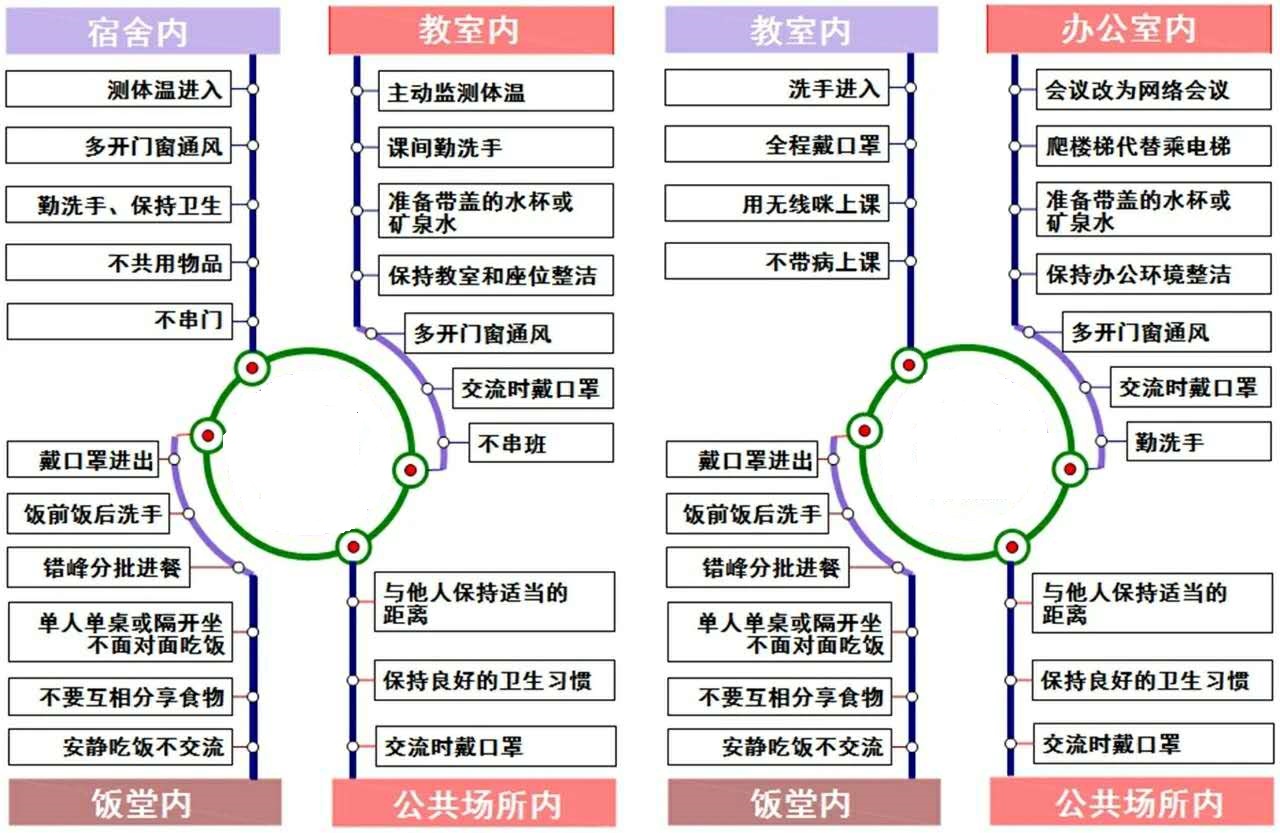 6.大专院校、职业技术学校新冠肺炎疫情复课前防控指引一、压实责任，成立学校健康监测、卫生保洁消毒等专责小组，明确职责并做好培训演练。二、建立健全学校与医疗等卫生健康机构、学校与教育行政部门、学校与家长及校内有关部门和人员的联系机制，完善信息收集报送渠道，保证信息畅通。三、建立师生员工假期行踪和健康监测机制，掌握假期中本校师生的行踪和健康状况，了解患病人员发病情况；清查留校人员的健康状况及疫情重点地区的旅行史。在复课前做好全员特别是疫情重点地区返穗师生员工登记，开展复课前14天的健康、可疑接触经历、旅行经历的摸查等。四、如发现疫情重点地区旅行史且返穗不足14天者，要引导其向所在地社区报告，按照要求进行隔离观察。所有外出或外地的教职员工和学生，返回居住地后应当居家隔离14天后，健康者方可返校。五、划定独立教学和住宿场所，设置校内医学观察场所，用以接纳疫情重点地区返穗人员的隔离。疫情重点地区返穗人员抵穗后应在医学观察场所中医学观察14天。场所设置和隔离要求参照本指引中的《学校设置新冠肺炎隔离场所工作指引》由所在地疾控中心负责指导。六、立即启动入校体温检测制度和人员手部消毒工作，严控进校人员管理。七、设置充足的洗手水龙头，配备足够洗手液。 八、做好校医院（室/所）的管理，建立健全相关制度，配足配齐校医，配足医疗设备设施，做好医院感染控制工作。九、全面做好全校园环境卫生与保洁消毒。（一）对校园全覆盖做好清洁卫生，整治卫生死角，进行鼠害监测和灭鼠。加大每天巡查清扫消毒力度和频率，及时清理垃圾，保持环境卫生清洁。（二）加强对校园物体表面和室内空气消毒。十、每天做好各类假期仍在开放的教学和生活及工作场所（如教室、音乐室、舞蹈室、阅览室、宿舍、教研室等）的通风换气。十一、停止人流聚集的培训等活动。十二、做好校内防病宣传培训计划和准备，组织专责小组、校医、教师和员工等防控人员学习新冠肺炎等传染病防控知识和技能。十三、做好学校防护物资储备。十四、加强食品安全管理，完善学校食品安全管理制度，做好集体食堂、厨房、餐具等卫生消毒工作。7.大专院校、职业技术学校新冠肺炎疫情复课后防控指引一、总体要求（一）制定学校新冠肺炎防控工作方案，建立领导责任制，并将责任分解到部门、落实到人。（二）建立学校、院（系、部）、班级三级防控工作联系网络，及时收集和报送相关信息。明确学校信息报告人，及时向有关单位报送信息。（三）加强与辖区卫生健康部门、疾病预防控制机构、医疗机构联系，开展联防联控。（四）保障学校防控必须的场所和物资。二、日常防控措施（一）加强对学生和教职员工的健康监测。加强对在校师生健康状况的监测，每天两次体温检测。可安装红外线体温监测仪等，检测入校人员体温，有条件的学校在宿舍、图书馆、食堂门口等场所安装红外线体温监测仪等，检测师生体温。如有师生聚集性症状发生，学校联系人立即与当地社区卫生服务中心（卫生院）联系。（二）落实教职工和学生手部消毒工作。可在学校大门、图书馆、食堂、宿舍等场所门口加装洗手水龙头，或配备含醇免洗消毒剂，或配备简易的喷洒消毒器具，严格落实入校洗手消毒。（三）全面落实学校辖区内的环境卫生与保洁消毒措施。1.保持学校课室内外的环境卫生清洁，加大每天巡查清扫消毒力度和频率。洗手间和公共场所要配备足够的洗手液，保证水龙头等供水设施正常工作。2.做好空气、物表、集体食堂厨房、餐具、卫生间等消毒工作。（四）加强各类教学和生活及工作场所的通风换气。1.首选自然通风，确保排气扇运转正常，保持室内空气流通。无法采用自然通风的，必须采用机械通风。2.机械通风（集中空调通风系统）。每天上课前和下课后30—60分钟，集中空调通风系统应保持运行。确保所有排风均直接排到室外。（五）加强宣教培训。1.开学后立即组织校医、教职员工人员等防控人员学习新冠肺炎防控知识和技能。2.加强师生健康知识宣教，教育学生打喷嚏时使用纸巾或屈肘遮掩口鼻，防止飞沫传播；不要随地吐痰，应将口鼻分泌物用纸巾包好，弃置于有盖垃圾箱内。（六）落实手部卫生，设置充足的洗手水龙头，配备洗手液供师生使用，推行七步洗手法。（七）加强学校食堂和饮用水的管理。学校食物（尤其是肉和蛋类）要煮熟煮透，不接触和食用野生动物。（八）在疫情流行季节，集体性活动尽量安排在室外进行，避免举办全校或全园性的室内集会等活动，学校体育场馆暂时停止对外开放，公共课室每批学生进入之前都要进行一次消毒。（九）校园实行封闭式管理，校内实行网格化管理。严格管控进入校园人员和车辆，全面掌握出入校园人员情况，包括身份信息、身体健康状况、近期外出旅居史、出入原因等，做到逢人必检、逢车必查。（十）寄往学校的快递，一律在校外统一放置，由安保人员消毒后再通知领取。（十一）学校临时隔离室要求相对独立、通风良好、并提供水银温度计、外科口罩、洗手液、免洗洗手液(含酒精成分)等医疗用品和办公用品。三、疫情发生后防控措施一旦出现发热、乏力、干咳及胸闷等疑似新冠肺炎症状的教职工和学生时，须按照本指引中的《各级各类教育机构和机关、事业单位人员出现疑似新冠肺炎症状处置工作指引》进行处置。附件：学校防控工作开展示意图附件学校防控工作开展示意图8.校外培训机构新冠肺炎疫情复课前防控指引一、压实责任，成立机构健康监测、卫生保洁消毒等专责小组，明确职责并做好培训演练。二、建立健全机构与医疗等卫生健康机构、机构与教育行政部门、机构与家长及机构内有关部门和人员的联系机制，完善信息收集报送渠道，保证信息畅通。三、建立员工招聘和学员招收健康监测制度。建立员工假期行踪和健康监测机制，掌握假期中本机构人员（含新招聘员工）的行踪和健康状况，了解患病人员发病情况；清查所招学员（包括新旧学员）的健康状况及疫情重点地区的旅行史。在复课前做好全员特别是疫情重点地区返穗师生员工登记，开展复课前14天的健康、可疑接触经历、旅行经历的摸查。如发现疫情重点地区旅行史且返穗不足14天者，要引导其向所在地社区报告，按照要求进行隔离观察。所有外出或外地的教职员工和学生，返回居住地后应当居家隔离14天后，健康者方可返校。四、划定相对独立、通风良好的场所，设置机构内临时隔离室，用以发热人员转送前的临时隔离。场所设置和隔离要求、转送方法参照本指引中的《学校设置新冠肺炎隔离场所工作指引》《各级各类教育机构和机关、事业单位人员出现疑似新冠肺炎症状处置工作指引》，由所在地疾控中心负责指导。五、立即启动进入机构体温检测制度和人员手部消毒，严控人员进出机构管理。六、设置充足的洗手水龙头，配备足够洗手液。七、全面做好机构的环境卫生与保洁消毒。（一）对机构全覆盖做好清洁卫生，整治卫生死角，进行鼠害监测和灭鼠。加大每天巡查清扫消毒力度和频率，及时清理垃圾，保持环境卫生清洁。（二）加强对机构物体表面和室内空气消毒。八、每天做好各类教学和生活以及各类工作场所（如教室、办公室、公共活动区等）的通风换气。（一）保持自然通风，每天至少开窗2次，确保排气扇运转正常，保持室内空气流通。无法采用自然通风的，必须采用机械通风。（二）做好机械通风相关维护（集中空调通风系统）。九、加强机构员工健康监护。若有员工出现发热、咳嗽等呼吸道感染症状，应戴口罩并及时就医，避免带病上班、上课。十、做好机构员工防病知识培训工作，组织机构全体员工学习新冠肺炎等传染病防控知识和技能。十一、做好机构防护物资储备。十二、加强食品安全管理，完善学校食品安全管理制度，做好集体食堂、厨房、餐具等卫生消毒工作。9.校外培训机构新冠肺炎疫情复课后防控指引一、总体要求（一）制定机构新冠肺炎防控工作方案，建立领导责任制，并将责任分解到部门、落实到人。（二）安排专人具体落实机构防控的各项措施，设立专人负责本次疫情期间的信息汇总、报告和处置等工作。（三）机构暴发新冠肺炎时，配合卫生健康部门做好机构新冠肺炎暴发疫情的处置等工作。（四）保障机构防控必须的场所和物资。二、日常防控措施（一）机构与当地社区卫生服务中心（卫生院）以及疾病预防控制部门建立联系，明确机构联络人及联系方式，并在当地社区卫生服务中心（卫生院）和疾病预防控制部门指导下开展疫情防控工作。（二）在机构门口开展体温检测，在机构门口加装洗手水龙头，或配备含醇免洗消毒剂，或配备简易的喷洒消毒器具，落实人员手部消毒工作，对有发热和咳嗽等症状者禁入机构。（三）洗手间和食堂要配备足够的洗手液，保证水龙头等供水设施正常工作。（四）全面落实机构内的环境卫生与保洁消毒措施，由专职人员负责消毒，对课室和办公室做到一日一消，并做好消毒登记。消毒任务较重的机构可聘请专业的PCO公司进行消毒处置。（五）加强对机构内学员和教师的健康监控，如有发热、咳嗽、乏力或呼吸困难等症状，立即让其戴上口罩，通知学员家长，引导其到医疗机构就诊，如有聚集性症状发生，机构联系人立即与当地社区卫生服务中心（卫生院）联系。（六）加强机构内各场所的通风换气。（七）机构食堂工作人员工作时应穿工作服，工作服要每日清洗，如被污物污染时应及时更换清洗，接触食物时应戴口罩和帽子。（八）有住宿制的培训机构，加强自然通风，保证宿舍的空气质量。（九）机构设置临时隔离室，要求相对独立、通风良好、并提供水银温度计、外科口罩、洗手液、免洗洗手液(含酒精成分) 等医疗用品和办公用品。（十）做好机构员工防病知识培训工作，组织机构全体员工学习新冠肺炎等传染病防控知识和技能。（十一）新冠肺炎流行期间，室内会议室、课室内人员密集空间，建议戴一次性医用口罩。三、疫情发生后的防控措施一旦出现发热、乏力、干咳及胸闷等疑似新冠肺炎症状的教职工和学生时，须按照本指引中的《各级各类教育机构和机关、事业单位人员出现疑似新冠肺炎症状处置工作指引》进行处置。10.各级各类教育机构和机关、事业单位人员出现可疑新冠肺炎症状处置工作指引为有效处置各级各类教育机构和机关、事业单位可能发生的新冠肺炎疫情，根据《广州市教育系统突发公共卫生事件应急预案》和《广州市学校和托幼机构新冠肺炎疫情处置工作指引（试行）》等规范要求，制定本工作指引。一、普通中小学校及托幼机构处置工作指引教职工或学生出现发热、乏力、干咳及胸闷等可疑新冠肺炎症状时，须采取以下措施：（一）出现可疑症状的教职工要立即佩戴口罩，离开工作场所，引导到学校的临时隔离室。经询问，一旦发现14天内有疫情重点地区旅居史或途经史或有与确诊、疑似病例接触史时，应立即拨打120通知相关医院派车接诊；如暂无上述情况，患者自行到医院就诊排查。患者离开后立即对临时隔离室进行消毒，与患者接触的所有人员均应做好防护措施，按要求戴医用外科口罩。出现可疑症状的学生应立即戴上口罩并送到学校的临时隔离室。经询问，一旦发现14天内有疫情重点地区旅居史或途经史或有与确诊、疑似病例接触史时，应立即拨打120通知相关医院派车接诊，并与监护人联系沟通。如无上述情况，则在隔离室观察，电话通知监护人领返回家，尽早到医院或社区卫生服务中心就诊治疗。部分路途较远的，监护人不能在短时间内到校的，可与其电话沟通，由学校安排专人协助送医。患者离开后立即对临时隔离室进行消毒，与患者接触的所有人员均应做好防护措施，按要求戴医用外科口罩。（二）将出现可疑症状人员情况通过晨检系统及时报告当地疾控机构和教育行政部门，并在疾控机构指导下，对相关密切接触者进行排查。（三）若出现可疑症状人员诊断为新冠肺炎疑似患者，应立即上报教育行政部门，对相关密切接触者进行健康告知。（四）若出现可疑症状人员诊断为新冠肺炎确诊患者，应立即上报教育行政部门，配合属地疾控机构对其密切接触者进行14天的集中医学观察，并由疾控机构对学校相关场所进行终末消毒。（五）加强晨检和午检工作，切实落实日报和零报制度，掌握病例每日增减情况。（六）有专人负责与离校或离园教职工、学生进行家访联系，了解其每日健康状况。（七）配合卫生健康部门做好疫情处理工作，在当地疾控机构的指导下做好卫生室（保健室）、教室、宿舍等场所的消毒和通风工作。（八）整合学校心理健康教育与咨询中心、心理教师等力量，开展紧急心理危机干预；通过电话、网络（微信、QQ、电子邮箱）等线上渠道，向有需要的学生、教职工开展心理支持工作。（九）根据疫情发展程度、卫生健康部门流行病学调查情况和专业建议，报上级教育行政部门同意后采取部分班（年）级或全校停课等措施。停课应根据疫情波及的范围和发展趋势确定，一般情况下：1.以班级为单位，经医疗机构初步诊断为新冠肺炎疑似病例学生1人，可实施临时停课。病例诊断明确后，学校可根据卫生健康部门建议，采取继续停课或复课措施。2.以班级为单位，经医疗机构确诊为新冠肺炎1例，该班级应实施停课。停课期限为最后一次与确诊病例发生无有效防护的接触后14天。3.以学校为单位，经辖区疾病预防控制机构调查、复核，确诊为新冠肺炎聚集性疫情的，该校区所有班级应实施停课。停课期限为最后一次与确诊病例发生无有效防护的接触后14天。二、大专院校、职业技术学校处置工作指引教职工或学生出现发热、乏力、干咳及胸闷等可疑新冠肺炎症状时，须采取以下措施：（一）出现可疑症状人员（成年人）应立即戴上口罩并送到校医院临时隔离室。经询问，一旦发现有疫情重点地区旅居史或途经史或有确诊、疑似病例接触史时，应立即拨打120通知相关医院派车接诊。如无上述情况，患者自行到医院就诊排查。学生（未成年人）要及时与监护人沟通联系，监护人不能在短时间内到校的，可与其电话沟通，由学校安排专人协助送医。患者离开后立即对临时隔离室进行消毒，与患者接触的所有人员均应做好防护措施，按要求戴医用外科口罩。（二）将出现可疑症状人员情况通过晨检系统及时报告当地疾控机构和教育行政部门，并在疾控机构指导下，对与其密切接触者进行排查。（三）若出现可疑症状人员诊断为新冠肺炎疑似患者，应立即上报教育行政部门，对相关密切接触者进行健康告知。（四）若出现可疑症状人员诊断为新冠肺炎确诊患者，应立即上报教育行政部门，配合属地疾控机构对其密切接触者进行14天的集中医学观察，并由疾控机构对学校相关场所进行终末消毒。（五）启动以班级为单位的晨午检制度，根据疾控机构的要求实行日报和零报制度，掌握病例每日增减情况。（六）指定专人负责离校教职工、学生的家访联系，了解每日健康状况。（七）学校在当地疾控机构指导下，做好教室、宿舍及公共场所，如电脑室、视听室、食堂、图书馆等的消毒与通风。（八）整合学校心理健康教育与咨询中心、心理教师等力量，开展紧急心理危机干预；通过电话、网络（微信、QQ、电子邮箱）等线上渠道，向有需要的学生、教职工开展心理支持工作。（九）根据疫情发展程度、卫生健康部门流行病学调查情况和专业建议，报上级教育行政部门同意后采取部分班（年）级或全校停课等措施，停课范围及期限可参考普通中小学校及托幼机构工作指引。三、校外培训机构处置工作指引机构内学员、培训教师及工作人员出现发热、乏力、干咳及胸闷等可疑新冠肺炎症状时，须采取以下措施：（一）出现可疑症状患者应立即戴上口罩，带离培训场所。经询问，一旦发现有疫情重点地区旅居史或途经史或有确诊、疑似病例接触史时，应立即拨打120通知相关医院派车接诊。如无上述情况，对于出现可疑症状的学员，要立刻电话通知监护人领返回家，尽早到医院或社区卫生服务中心就诊治疗。出现可疑症状的培训师或相关工作人员自行到医院就诊排查。患者离开后立即对培训场所进行消毒，与患者接触的所有人员均应做好防护措施，按要求戴医用外科口罩。（二）将出现可疑症状人员情况尽快向当地疾控机构和教育行政部门报告；在疾控机构指导下，对与其密切接触者进行排查。（三）若出现可疑症状人员诊断为新冠肺炎疑似患者，应立即上报教育行政部门，对相关的密切接触者进行健康告知。（四）若出现可疑症状人员诊断为新冠肺炎确诊患者，应立即上报教育行政部门，配合属地疾控机构对其密切接触者进行14天的集中医学观察。配合疾控机构对有关场所、物品进行终末消毒。（五）加强晨检和午检工作，切实落实日报和零报告制度，掌握病例每日增减情况。（六）有专人负责与缺勤的员工、学生家长进行联系，了解其健康状况。（七）配合卫生健康部门做好疫情处理等工作，在当地疾控机构的指导下加强教室、寝室等消毒与通风。（八）根据疫情发展程度、卫生健康部门流行病学调查情况和专业建议，报上级教育行政部门同意后采取部分班级或全机构停课等措施，停课范围及期限可参考普通中小学校及托幼机构工作指引。四、机关、事业单位处置工作指引员工出现发热、乏力、干咳及胸闷等可疑新冠肺炎症状时，须采取以下措施：（一）可疑患者应立即戴上口罩，离开工作场所。经询问，一旦发现有疫情重点地区旅居史或途经史或有确诊、疑似病例接触史时，应立即拨打120通知相关医院派车接诊。如无上述情况，自行到医院就诊排查。患者离开后立即对工作场所进行消毒，与患者接触的所有人员均应做好防护措施，按要求戴医用外科口罩。（二）将出现可疑症状人员情况及时报告当地疾控机构和上级教育行政部门，并在疾控机构指导下，对与其密切接触者进行排查。（三）若出现可疑症状人员诊断为新冠肺炎疑似患者，应立即上报教育行政部门，对相关的密切接触者进行健康告知。（四）若出现可疑症状人员诊断为新冠肺炎确诊患者，应立即上报教育行政部门，配合属地疾控机构对其密切接触者进行14天的集中医学观察，并由疾控机构对相关场所进行终末消毒。（五）根据有关部门建议，实行轮休制度、休假等减少人员密集的措施。（六）开启门窗，保持室内空气流通，停止或减少使用中央空调，必须开空调时，要同时开排气扇，做好公共场所通风和消毒。（七）减少不必要的会议、聚餐等聚集性活动。（八）启动晨检制度和健康申报制度，掌握员工的健康状况。附件：学校出现可疑新冠肺炎症状患者应急处置流程附件学校出现可疑新冠肺炎症状患者应急处置流程11.学校预防新冠肺炎疫情卫生清洁消毒指引本指引适用于托幼机构、普通中小学、职业中学、中等职业学校和技工院校、各类大专高等院校、校外教育辅导机构等。一、个人卫生（一）教职员工、学生及幼儿要做好健康监护。（二）新冠肺炎疫情流行期间，户外空旷区域且无近距离接触，可不用佩戴口罩；室内会议室、课室内人员密集空间建议戴一次性医用口罩。4小时或口罩潮湿需更换；若使用一次性医用口罩应勤换；使用可复用口罩，应勤洗勤换。有咳嗽症状的人员要佩戴一次性医用外科口罩。（三）鼓励学生、幼儿多到室外活动，多晒太阳。（四）加强手卫生。在咳嗽、打喷嚏后、摸公共物品后、餐前便后、集体活动前后、接触宠物后、有分泌物污染手部时都要用肥皂或洗手液流动水七步洗手法洗手。必要时也可用快速手消毒液搓揉双手。（五）食堂工作人员工作时应穿工作服，工作服要每日清洗，如被污物污染时应及时更换清洗，按触食物时应戴口罩和帽子。二、环境清洁卫生（一）校区环境应以清洁卫生为主，预防性消毒为辅。（二）每天应及时清除校园内落叶、积水、污水、污物等，室内地面应每天至少清洁一次；校园公共卫生间、公用垃圾桶应每天清洁和消毒，及时清倒废弃杂物，避免蚊蝇等病媒生物滋生。（三）室内场所如教室、图书馆、活动室、休息室等应每天开窗通风，保持空气流通。温暖季节宜实行全日开窗；寒冷季节可在课前和课间休息期开启教室和走廊的门窗换气，每日至少开窗2次，每次30分钟以上。通风条件不良的建筑，可采用排气扇进行机械通风换气。（四）通风条件较差的室内场所，尽量减少人员进出。可采用紫外线灯定期照射消毒，可根据实际需要调整消毒频次。（五）疫情期间，可加强校园各类场所如教室、图书馆、活动室、室内体育馆等的日常预防性消毒。校园内出现发热、咳嗽等症状并有14天内疫情重点地区停留史的新冠肺炎疑似症状病例或者有聚集性发热病例时，应及时与属地疾控中心联系，开展随时消毒和终末消毒。三、日常预防性消毒（一）对校园室内空气和物体表面消毒1.空气消毒（1）用含0.5%过氧乙酸或3%过氧化氢或500mg/L二氧化氯，按20ml/m3 的量对各类教学和生活及工作场所进行空气喷雾消毒。（2）紫外线灯照射消毒要求使用中的紫外线灯在垂直1m处辐射强度高于70μW/cm2，吊装高度距离地面1.8—2.2ｍ，并且分布均匀，平均每立方米不少于1.5Ｗ，连续照射不少于60min，在无人条件下开启，每天1次。（3）空气消毒机消毒可采用紫外线循环风、高压静电循环风等类型的空气消毒机，按照设备使用说明书操作使用。提倡有人条件下开启使用。2.物表消毒地面可用有效氯浓度为250mg/L—500mg/L的消毒剂拖拭，作用30min后再用清水拖拭干净；讲台、课桌椅、体育器材、窗台、角橱、门窗把手、床栏、电话机、开关、洗手盆、坐便器、台面等高频接触的部位可用有效氯浓度为250mg/L—500mg/L的消毒剂擦拭，作用30min后再用清水擦拭干净，每天至少1次。3.集体食堂厨房的清洁消毒每餐工作完毕，用清洁剂如洗洁精清洁各种厨具餐具表面，并用清水冲洗于净，保持卫生。厨房地面可用有效氯浓度为250mg/L—500mg/L的消毒剂拖拭，作用30min后，再用清水洗净，每天至少1次。4.集体食堂餐具消毒首选餐具消毒器消毒，常用的消毒碗柜有紫外线臭氧消毒碗柜和高温加热消毒碗柜等，按照操作说明书使用；也可用高温蒸汽或煮沸15—30min消毒，或采用有效氯浓度为250 mg/L—500mg/L 的消毒剂浸泡30min后，再用清水漂洗干净。餐具消毒后应注意保洁。5.卫生间的消毒可用有效氯浓度为250mg/L—500mg/L的消毒剂擦拭门把手、水龙头、马桶按钮、洗手台面等，或将有效氯浓度为250mg/L—500mg/L消毒液放入喷雾器中进行空间及表面喷雾至湿润，作用30min后开窗通风，清水洗净。图书馆、实验室和隔离室等公共场所做到一日一消；公共课室确保一批学生消毒一次，由专职人员负责消毒，并做好消毒登记。消毒任务较重的学校可聘请专业的 PCO公司进行消毒处置。6.电梯消毒（1）厢式电梯a.电梯按键的消毒使用75%酒精擦拭；b.对电梯轿厢内的消毒用500mg/L的有效氯进行喷雾，作用时间60min，然后用清水擦拭干净，或用紫外线灯照射消毒60min；c.每天用1:99的84消毒液(有效氯含量5%)对电梯按钮、扶手、地面、空调滤网进行消毒。（2）扶梯a.两侧扶手清洁消毒：使用浓度为250mg/L—500mg/L的含氯消毒剂擦拭扶梯两侧扶手，作用30min后，再用清水擦净，每日消毒不少于4次，并做好消毒标识。b.扶梯阶梯表面清洁消毒：每天用250mg/L—500mg/L的含氯消毒剂进行湿式拖地，作用至少30min后，再用清水擦净，每日至少2次。四、随时消毒学校发现新冠肺炎疑似病例或暴露病例时，患病学生应立即隔离，学校校医（保健教师）立即上报属地疾控部门和教育行政部门，在疾控部门指导下确定密切接触人员，并对相关环境实施消毒。（一）消毒人员应在疾控部门指导下做好个人卫生防护，消毒完成后及时清洁消毒双手。（二）根据疾控部门的指导确定消毒范围，对疑似病例和密接人员的生活用品(包括文具、餐具、洗漱用品等)、随身物品、排泄物、呕吐物(含口鼻分泌物、粪便、脓液、痂皮等)等进行随时消毒。消毒方法可参考如下：1.疑似病例和密接人员的生活用品和随身物品可采用有效氯浓度为500mg/L—1000mg/L的消毒剂消毒。2.疑似病例的排泄物和呕吐物消毒：可用含固态过氧乙酸应急呕吐包覆盖包裹，或用干毛巾覆盖后喷洒有效氯浓度为10000mg/L的消毒剂至湿润。污物污染的台面和地面应及时消毒，可用有效氯浓度为1000mg/L—2000mg/L的消毒液擦拭或拖拭，消毒范围为呕吐物周围2米，作用30min。建议擦拭2遍。（三）疑似病例所在班级座位及其前后三排座位用有效氯浓度为1000mg/L—2000mg/L的消毒剂进行喷雾处理或2—3遍的擦拭消毒。（四）消毒人员填写随时消毒处理记录 (附表) 并及时报送疾控机构。五、终末消毒发观疑似病例送至医院治疗后，学校环境应及时由属地疾控机构组织终末消毒。六、常见消毒剂及配制（一）有效氯浓度500mg/L的消毒剂配制方法。1. 84消毒液（标识有效氯含量5%）：按消毒液：水为1:99比例稀释；2.消毒粉(标识有效氯含量12%，20克/包):1包消毒粉加4.8升水；3.含氯泡腾片(标识有效氯含量500mg/片):1片溶于1升水。如需配制其它浓度的消毒液可参考以上配制方法增减水的比例即可。（二）75%乙醇消毒液:直接使用。（三）其他消毒剂按产品标签标识以杀灭肠道致病菌的浓度进行配制和使用。（四）消毒剂使用注意事项。1.含氯消毒剂有皮肤黏膜刺激性，配置和使用时应戴口罩和手套。儿童请勿触碰。2.乙醇消毒液使用应远离火源。3.用于厕所清洁的洁厕剂不宜与含氯消毒剂混用。4.使用消毒剂前认真阅读使用说明，了解该消毒剂的使用注意事项。七、合理使用消毒剂新冠肺炎疫情防控期间，应合理使用消毒剂，遵循“七不宜”，防止过度消毒，避免对人体健康造成损害，对环境造成污染。（一）不宜对室外环境开展大规模的消毒。（二）不宜对外环境进行空气消毒。（三）不宜直接使用消毒剂（粉）对人员进行消毒。（四）不宜对校内水塘、人工湖等环境中投加消毒剂（粉）进行消毒。（五）不得在有人条件对空气（空间）使用化学消毒剂消毒。（六）不宜用戊二醛对环境进行擦拭和喷雾消毒。（七）不宜使用高浓度的含氯消毒剂（有效氯>1000mg/L）做预防性消毒。附件：1.消毒剂配置流程 2.日常预防性消毒登记表3.随时（应急）消毒工作记录附件1日常预防性消毒登记表附件2消毒剂配置流程评估要实施消毒对象选用合适的消毒剂检查消毒剂外包装是否完整，溶液外观是否异样，是否在有效期内阅读产品说明书，了解产品浓度、配置方式、注意事项等根据消毒剂有效氯含量，计算消毒剂用量和水用量准备好消毒工具，如拖把、抹布、量筒、水桶、搅拌棒等物品戴塑胶手套、口罩（如需要可戴护目镜）加入适量水加入适量消毒剂，搅拌至完全混匀附件3随时（应急）消毒工作记录学校名称：                    班级：            事由：通知人：                      通知时间：接报单位：                    接报人：          接报时间：消毒位置：消毒人员：              交表日期：                收表人：12.校车预防新冠肺炎疫情卫生清洁消毒指引一、通风换气，保持空气流通非空调校车的窗户应尽量打开，保持室（车）内良好的通风状态。密闭的有空调的校车等候室及校车可调节新风装置，加大新风量和换气量，或开启换气扇及空调新风装置，以增加空气流通。二、清理清洁，保持卫生整洁保持校车等候室及校车车厢内卫生整洁，及时打扫卫生和清理垃圾。三、增加频次，专人督导检查新冠肺炎疫情时期需增加等候室、车厢内清洁消毒频次，指派专人进行清洁消毒工作的督导检查，做好清洁消毒工作记录和标识。四、规范作业，重点部位擦拭浸泡消毒校车等候室和校车，乘客和工作人员的手接触频次最多的部位属于重点关注部位，例如，门把手、座椅扶手、方向盘、车厢内扶杆、吊环拉手等，按消毒作业方法规范操作。五、消毒作业方法（一）日常消毒：由保洁人员进行，以500mg/L有效氯消毒剂拖地，擦抹门把手、座椅扶手等重点部位，每天1次。装有空调的校车，每日可在人员清空后用移动紫外线灯照射消毒60min，或可用有效氯浓度为250mg/L—500mg/L的消毒剂喷雾消毒，作用30min后，开启空调外循环通风换气。车内空调滤网每周清洁消毒1次，滤网可浸泡于有效氯浓度为250mg/L—500mg/L的消毒剂30min后，用清水冲净晾干后使用。（二）随时消毒：校车在运行途中发现新冠肺炎疑似病例或暴露病例时，跟班工作人员在疾控部门指导下实施随时消毒。1.消毒人员应做好个人卫生防护，消毒完成后及时消毒双手。2.根据疾控部门的指导确定消毒范围，对病人的生活用品（包括餐具、洗漱用品等），病人的排泄物、呕吐物（含口鼻分泌物、粪便、脓液、痂皮等）、病人的随身物品等，用应急呕吐包覆盖包裹，或用干毛巾覆盖后喷洒10000mg/L含氯消毒剂至湿润。及时进行封存或区域封闭，他人不得接触，然后对病人座位及其前后三排座位用有效氯1000mg/L—2000mg/L含氯消毒剂进行喷雾处理或 2—3遍的擦拭消毒。具体方法由疾控中心对相关人员进行培训。3.登记封存的物品和填写随时消毒处理记录并及时上报移交的资料。（三）终末消毒：该交通工具到达终点后，疾控部门按照《疫源地消毒总则》（GB19193—2015）要求，在交通工具维护维修点或站台对病人曾就座的厢体实施终末消毒。13.学校预防新冠肺炎疫情通风换气指引一、首选自然通风，确保排气扇运转正常，保持室内空气流通。无法采用自然通风的，必须采用机械通风。二、机械通风（集中空调通风系统）使用集中空调通风系统必须满足运行和管理要求，并应定时对集中空调通风系统进行检查、换气、清洗和消毒。（一）运行要求1.当空调通风系统为全空气系统时，应当关闭回风阀，采用全新风方式运行。2.当空调通风系统为风机盘管加新风系统时，应当满足下列条件：（1）应当确保新风直接取自室外，禁止从机房、楼道和天棚吊顶内取风；（2）保证排风系统正常运行;（3）对于大且深房间，应当采取措施保证内部区域的通风换气；（4）各房间加强通风;（5）新风系统宜全天运行。3.当空调通风系统为无新风的风机盘管系统(类似于家庭分体式空调)时，应当开门或开窗，加强空气流通。（二）管理要求1.新风采气口及其周围环境必须清沽，确保新风不被污染。2.对于人员流动较大的场所，不论空调系统使用运行与否，均应当保证室内全面通风换气；每天上课前和下课后30—60min，集中空调通风系统应保持运行，以保证室内空气清新。3.人员密集的场所应当通过开门或开窗的方式增加通风量，同时工作人员应当佩戴口罩，勤洗手，做好个人防护和个人健康监测。4.建议关闭空调通风系统的加湿功能。5.加强对风机盘管的凝结水盘、冷却水的清洁消毒。6.下水管道、空气处理装置水封、卫生间地漏以及空调机组凝结水排水管等的U型管应当定时检查，缺水时及时补水，避免不同楼层间空气掺混。7.当场所出现下列情况时应当停止使用空调通风系统。（1）发现新冠肺炎疑似病例、确诊病例；（2）集中空调通风系统的类型、供风范围等情况不清楚。8.空调通风系统的清洗消毒应当符合下列要求：（1）当发现疑似病例、确诊病例时，在疾病预防控制中心的指导下，对空调通风系统进行消毒和清洗处理，经卫生学评价合格后方可重新启用。（2）在疫情流行期间，应每周对运行的集中空调通风系统的过滤器、风口、空气处理机组、表冷器、加热(湿)器、冷凝水盘等设备或部件进行清洗、消毒或更换。过滤网可用有效氯浓度为250mg/L—500mg/L的含氯消毒剂浸泡30min后用清水冲净晾干。（3）空调通风系统的常规清洗消毒应当符合《公共场所集中空调通风系统清洗消毒规范》(WS/T396—2012) 的要求。可使用250mg/L—500mgL含氯(溴)或二氧化氯消毒液，进行喷洒、浸泡或擦拭，作用10—30min，对需要消毒的金属部件建议优先选择季铵盐类消毒剂。（4）已装有空气净化消毒装置(去除颗粒物、气态污染物和微生物)的集中空调通风系统，运行中应严格遵循产品使用说明操作，保障运行效果符合国家卫生标准要求。9.做好排查，保证所有排风均直接排到室外。14.学校集体宿舍（公寓）预防新冠肺炎疫情指引一、未确定开学时间之前，学校要通过各种途径通知到每一位已经离校的学生（教师），严格按照相关要求，未经学校批准，不得提前返校进入集体宿舍（公寓）。经批准返校的师生，如有疫情重点地区旅居史或接触过疫情重点地区人员，要按有关规定先隔离14天，医学观察期结束无恙后方可入住宿舍（公寓）。二、对于疫情期间仍住在集体宿舍（公寓）的学生（教师），要加强管理，在集体宿舍（公寓）门口设置安全检查岗，落实24小时值班制，对进出集体宿舍（公寓）的人员进行登记管理，外来人员（访客）不得进入集体宿舍（公寓）。三、坚持“逢进必检”的原则，对进入集体宿舍（公寓）居住的人员要做到一个不漏进行体温检测，询问是否有发热、干咳、乏力等身体不适，对于出现异常症状的人员，按照本指引中的《各级各类教育机构和机关、事业单位人员出现疑似新冠肺炎症状处置工作指引》处置。四、实施严格的区域分隔和作息管理，加强巡查检查，避免学生（教师）串门聚集。五、留校师生做好个人防护及宿舍（公寓）清洁卫生工作，做到戴口罩、勤洗手、多通风、少聚集，每天整理好个人内务卫生，定期清理房间内垃圾等杂物，彻底清除各类病媒生物孳生环境。宿舍内部定期开窗通风，每天至少3次，每次30min以上，保持空气流通。鼓励师生床位悬挂围帘、蚊帐等简易防护工具。六、加强每日对宿舍（公寓）共用卫生间、饮水机、洗衣机、楼梯扶手、门窗、电梯等使用频率较高区域进行全方位卫生消毒工作，通过发放消毒用品，指导师生做好房间内部消毒。七、设立废弃口罩专用回收点，按要求分类投放废弃口罩、外卖餐盒等，及时对垃圾投放点和收集站进行消杀。八、按照住宿规模储备一定数量的口罩、体温计、洗手液、消毒剂等防控物资。向学生（教师）提供个人消毒及防护宣传品，督促学生（教师）每日进行自我卫生消毒。宿舍应建立健康观察与报病制度，并可设立宿舍长（或者楼层长）负责本宿舍（或楼层）师生健康观察与报病工作。九、对宿管人员每天进行晨检，做好记录和建档工作，佩戴口罩上岗。有条件的学校应安排宿管人员全部集中入住专属集体宿舍，实行统一封闭管理，禁止外人进入，严格员工住宿、体温检测和出入登记制度，定期对宿舍区进行消毒，保持干净卫生、通风。15.学校卫生间预防新冠肺炎疫情指引一、卫生间的清洁消毒（一）加强通风换气，首选自然通风，不能自然通风的采用排气扇通风。每天早晚至少开窗通风2次，每次30min。（二）便后及时冲水，马桶冲厕时要盖上马桶盖。（三）每日至少清洁厕所一次。使用含氯消毒液按照稀释配比（如1:99稀释家用漂白水）清洁厕所，尤其是马桶、便器、洗脸台、水龙头和门把手等。（四）每星期至少清洁1次卫生间地面排水口（地漏）。首先把约0.5升清水倒进排水口，然后把一茶匙1:99稀释家用漂白水倒进排水口，5min后再倒清水入内。确保排水口及喉管没有渗漏或阻塞。（五）检查下水道的密闭性，如发现下水道有反水、漏水的情况，应及时处理，并加强马桶或便器的密封性。二、公共卫生间的使用1.可使用消毒纸巾擦拭马桶坐垫，减少马桶圈上的微生物。2.不要踩在坐便器上，以免发生崩裂，被陶瓷碎片划伤。3.不要随意触摸公共卫生间里的其他表面，如马桶冲水按钮、门把手、水龙头和纸巾机等，便后认真洗手。4.如厕过程中可隔着纸巾按冲水和关开厕门，避免直接触碰。5.学校公共卫生间加强卫生保洁工作，定时冲刷便器，每天使用含氯消毒液对厕所地面、冲水按钮清洗消毒，公共卫生间需提供洗手液、擦手纸或烘干机供如厕人员使用。16.学校图书馆预防新冠肺炎疫情指引图书馆场馆管理（一）在疫情流行期间，学校图书馆一律停止对外开放。（二）疫情得到有效控制的学校开学后，图书馆场馆应在确保安全的情况下经学校同意后对师生开放。（三）正式开放前对图书馆进行预防性清洁消毒。（四）保持图书馆空气流通。保证馆内空调系统或排气扇运转正常，定期清洗空调滤网，加强开窗通风换气。（五）保持图书馆环境卫生清洁，及时清理垃圾。（六）图书馆内应提供相应设施和条件，供读者和工作人员保持清洁使用，避免各类病菌接触式传染和交叉感染。（七）图书馆内电梯、楼梯、自助借还机、电子阅览器、触摸屏等公共接触区域，每天重点消毒。（八）对馆藏书籍进行杀菌除尘清洁处理，有条件的图书馆可以进行杀菌消毒处理。（九）定期对图书馆馆区进行全面清洁消毒。二、图书馆人员管理（一）开展多种形式的健康宣教，普及新冠肺炎等传染病的防控知识和技能，提高防病意识。（二）图书馆工作人员每天上班应进行登记并测量体温。（三）严格控制入馆人数，对入馆人员进行登记。（四）入馆人员自行佩戴口罩等防护措施，不佩戴口罩不得入馆。（五）对入馆读者进行体温测量，正常方可入馆，发现异常及时报告。（六）图书馆要储备一定数量的一次性口罩，供有需要的人员使用。三、高度重视，保障服务（一）要切实把师生生命安全和身体健康放在第一位，强化阵地意识，做到严防死守。（二）图书馆应成立疫情防控工作小组，强化责任，细化分工，严格做好疫情防控。（三）各项防疫措施均应按照各级主管部门及学校有关规定执行并适时调整。（四）疫情防控期间，有条件的图书馆应保障信息系统和相关服务平台正常运行，畅通师生远程访问图书馆的数字资源的途径，开展网上咨询等服务。（五）闭馆期间，已外借图书一律停止归还，借期顺延，逾期免责。（六）有条件的学校应创新工作方法，多途径满足读者需求。17.学校实验场所预防新冠肺炎疫情指引一、正式开学前，所有学校原则上暂停教学实验活动。不使用的实验场所实施封闭管理。二、正式开学后，所有学校必须对所有实验场所进行综合检查，排除疫情和安全隐患后方可重新启用。三、正式开学后，必须科学调配实验场所使用时间，控制人员密度，配备相应防护设施设备，保持室内通风良好，定期清洁消毒。四、进入实验场所人员，必须进行体温检测和身体状况登记，并严格做好个人防护。五、疫情防控期间，所有使用的实验场所和参加实验的人员情况，必须当日报告学校实验室安全管理部门。六、从疫情重点地区返校，以及与疫情重点地区人员和疑似、确诊病例有密切接触的师生，或已有发热等呼吸道感染症状人员，严禁进入实验场所。七、正式开学前，高校因特殊原因确需进行的科研实验，必须经学校相关部门批准，并报学校实验室安全管理部门备案。八、高校涉及新冠肺炎研究与攻关的实验室和实验人员，必须经学校疫情防控工作领导小组审批同意，并报学校实验室安全管理部门备案。九、强化实验动物安全管理。涉及实验动物、微生物培养、细胞培养等类别的实验室，必须严格落实专人喂养、专人看护、专人管理制度。十、进一步加强实验场所危险物、爆炸品和气体的安全管理，严格落实“五双”（双人收发、双人保管、双人领发、双人双锁、双人记账）管理制度，加强巡查检查，完善和熟悉应急处置预案，发现异常情况必须及时报告。18.学校超市/小卖部预防新冠肺炎疫情指引一、适用范围本指引适用于新冠肺炎流行期间，校内（特别是大专院校）正常运营的超市的卫生改善与健康防护。校内小卖部视情况参照执行。二、超市运营管理（一）提高防范意识。可通过视频流动播放或张贴宣传材料等，加强从业人员和顾客对新冠病毒感染的风险防范认知。（二）加强健康管理。员工在岗期间注意自身健康状况监测，当出现发热、咳嗽等症状时，要及时汇报并按规定去定点医院就医，合理安排从业人员的轮流休息。（三）人员体温监测。应当在超市门口设置专人对每位上岗员工和顾客测量体温，体温正常方可进入。（四）引导顾客佩戴口罩。提醒顾客在进入超市之前应当佩戴口罩，回家后注意洗手，不戴口罩拒绝进入超市购物。（五）设置应急区域。可在超市内设立应急区域，当出现疑似症状人员时，及时到该区域进行暂时隔离，再按照本指引中的《各级各类教育机构和机关、事业单位人员出现疑似新冠肺炎症状处置工作指引》进行处置。三、环境卫生要求（一）加强通风。超市应当保持空气流通、清晰，保证室内空气卫生质量符合《公共场所卫生指标限值要求》 (GB 37488—2019)。超市的集中空调应当保证供风安全，每周对运行的集中空调通风系统的开放式冷却塔、过滤网、过滤器、净化器、风口、空气处理机、表冷器、加热（湿）器、冷凝水盘等设备部件进行清洗、消毒或更换。若超市的空调无消毒装置，需关闭回风系统。（二）垃圾处理。每天产生的垃圾应当在专门垃圾处理区域内分类管理、定点暂放、及时清理。存放垃圾时，应当在垃圾桶内套垃圾袋，并加盖密闭，防止招引飞虫和污染其他食品和器具，垃圾暂存地周围应当保持清洁，每天至少进行1次消毒。（三）重点区域的卫生要求，确保超市地面无污水，生鲜加工区应当保持地面、墙面整洁，下水道口应当每天清洁、除垢、消毒，确保公共卫生间及时清洁，做到无积污、无蝇蛆、无异味。四、加强清洁消毒（一）物体表面清洁消毒。应当保持环境整洁卫生，每天定期消毒，并做好清洁消毒记录，对电梯间按钮、扶手、门把手、公共桌椅、公共垃圾桶、购物篮、购物车、临时物品存储柜等，可用有效氯浓度250mg/L—500mg/L的含氯消毒剂进行喷洒或擦拭，建议每天至少在营业前消毒1次，可根据客流量情况适当增加消毒次数。（二）垃圾桶消毒。可定期对垃圾桶等垃圾盛放容器进行消毒处理，可用有效氯浓度250mg/L—500mg/L的含氯消毒剂进行喷洒或擦拭。（三）卫生洁具消毒。卫生洁具可用有效氯含量为500mg/L的含氯消毒剂浸泡或擦拭消毒，作用30min后，清水冲洗干净，晾干待用。（四）消毒工作服。定期更换工作服，可用流通蒸汽或煮沸消毒30min，或先用500 mg/L的含氯消毒液浸泡30min，然后常规清洗。（五）方便顾客洗手。确保超市内洗手设施运行正常，配备速干手消毒剂，有条件时可配备感应式手消毒设施。五、个人健康防护（一）佩戴口罩。从业人员应当佩戴防护口罩上岗，与顾客交流时不得摘下口罩，顾客在超市内要一直佩戴口罩。（二）注意手卫生，工作人员在上岗期间应当经常洗手，可用有效的含醇速干手消毒剂；特殊条件下，也可使用含氯或过氧化氢手消毒剂；有肉眼可见污染物时，应当使用洗手液在流动水下洗手，在工作中避免用手或手套碰自己的眼睛。（三）重点人群防护。收银员、售货员、理货员、保洁员、保安等与顾客接触较多的工作人员，需要注意在上岗时佩戴手套，有条件的超市工作人员可配护目镜。19. 学校预防新冠肺炎疫情食堂管理指引一、人员安全管理（一）岗前管理1.到过疫情重点地区、接触过疫情重点地区高危人员的食堂人员，要按有关规定至所住（在）社区做好信息登记，接受社区管理，早晚测量体温，14天隔离观察无恙后方可上岗。2.食堂人员要抓好个人卫生，严格按规范洗手消毒，尤其是在制备食物前、加工生食或熟食之后、餐前便后、接触垃圾后，要用流动水和洗手液采用七步洗手法洗手。3.食堂人员应尽量避免与具有呼吸道疾病症状的人员密切接触，避免接触野生动物、养殖禽畜动物。4.有条件的学校应安排食堂人员全部集中入住专属集体宿舍，实行统一封闭管理，禁止外人进入，严格员工住宿、体温检测和出入登记制度，定期对宿舍区进行消毒，保持干净卫生、通风。（二）上岗管理1.每天对食堂人员进行晨检和餐前检查，做好记录和建档工作。一旦发现有发热、乏力、干咳及胸闷等疑似新冠肺炎症状的人员，须按照本指引中的《各级各类教育机构和机关、事业单位人员出现疑似新冠肺炎症状处置工作指引》进行处置。2.所有在岗人员应全程佩戴口罩上岗，且按规定及时更换口罩，疫情期间不得佩戴PE材质敞开式透明口罩。接触肉禽类生鲜食材、直接入口食品的人员还应戴一次性手套上岗操作，避免手部与食物直接接触。（三）服务管理往隔离区送餐的人员应做好自身防护，需佩戴口罩、消毒手套并使用一次性餐盒或相对固定餐盒送餐，送餐至隔离区楼门口指定位置即可，不得进入楼内、室内，不准使用公用餐具送餐。餐饮具每次使用后应严格按消毒→清洗→消毒的程序操作，及时消毒，独立存放。二、食材进货查验（一）严格做好食品索证索票和进货查验工作，确保来源正规，尤其加强对肉及肉制品“二证一报告”的查验。（二）禁止经营、贮存野生动物或野生动物制品；严禁采购、使用病死、毒死或死因不明的禽畜动物肉类及肉制品。（三）不得采购、饲养活禽畜动物和在食堂现场宰杀活禽畜动物。（四）要求供应商做好自身场地设备、送货人员和车辆的消毒防护等工作，建议不直接接触收货，由送货人按要求将货物送达指定位置，一定时间后收货人再去验收，电话沟通验收情况。（五）采购肉禽类生鲜食材应戴上一次性橡胶手套，避免手直接接触，查验食材和其他物品前后要洗手。三、食堂加工操作（一）食品加工制作要符合《餐饮服务食品安全操作规范》，严格按照《广东省市场监督管理局 广东省教育厅关于开展整治漠视侵害群众利益和学校食品安全专项整治工作的通知》（粤市监〔2019〕90号）要求，做到“八个确保，四个规范”，确保食品安全管理制度健全并落实，食堂场所及设施设备清洁，设施设备正常运转，食品原料安全，从业人员持证上岗，饮用水符合卫生标准，深入排查食品安全隐患，落实监管责任和主体责任；规范原料控制、加工制作、清洗消毒、留样管理。（二）肉蛋等菜品加工必须烧熟煮透，烹饪中心温度务必达到70℃以上。（三）疫情期间暂停制售生食类、冷食类（不含水果）食品和裱花蛋糕（三明治），以及制作以生鸡蛋为原料且不经加热处理的沙拉食品。（四）确保餐用具严格清洗消毒后使用，餐用具的清洗消毒参照本指引中的《学校预防新冠肺炎疫情卫生清洁消毒指引》。四、场所清洁消毒（一）每天对加工售卖区域、就餐区域、保洁设施、人员通道、电梯间和洗手间等进行消毒，洗手间应配备洗手水龙头及洗手液、消毒液等。（二）保持加工区域和就餐区域的空气流通，定期开窗通风，并对空气过滤装置进行清洁消毒。疫情解除前停止使用集中空调通风系统，重新开启使用前应规范清洗和消毒。（三）每次送餐后对外送餐食的工作服、工用具和车辆进行清洁消毒。（四）如近期出现有疑似病例或确诊病例就餐过的食堂，应及时与属地疾控中心联系，开展随时消毒和终末消毒。五、配餐就餐管理（一）在显著位置张贴疫情防控知识海报，如佩戴口罩、勤洗手、排队保持距离等。（二）配备相应的测温器具，对就餐人员进行体温测量，如发现有发热、咳嗽等呼吸道感染症状者，报告学校疫情防控人员，由专人送餐，不得进入食堂就餐。（三）在食堂入口设置洗手池，并配备洗手液等。（四）售卖人员一律使用经消毒的专用工具并佩戴口罩和手套，更换经消毒过的工作服，销售中少用语言交流，与对方保持1米以上安全距离。（五）在疫情防控解除前，停止大规模聚餐活动，错峰就餐，鼓励食堂提供营养套餐，由学生自带餐具，打餐后回宿舍用餐。20.学校预防新冠肺炎疫情食品安全工作指引一、加强领导，细化分工，压实责任各学校要切实做好新冠肺炎疫情防控关键时期的食品安全工作，学校领导干部要在关键时刻冲锋在前，把师生生命、健康安全放在第一位，用实际行动践行初心使命。各学校要严格按照《广州市学校食品安全实施细则》《广州市食品安全委员会办公室关于加强新冠肺炎疫情防控期间食品安全工作的通知》及属地市场监管、卫生健康部门、疾病预防控制机构要求，层层落实新冠肺炎疫情防控期间食品安全责任。学校应建立健全应急管理机制，进一步规范内部管理，建立疫情防控工作方案，配备相应的防控物资，采取有效措施，落实疫情防控相关工作；根据实际情况，建立疫情防控工作应急预案，做到无应急预案不复工复产复课。学校食堂由第三方食品生产经营者经营的，学校应督促其落实食品生产经营直接责任。二、结合疫情防控，抓实抓细抓好学校食堂、小卖部食品安全工作（一）规范食堂、小卖部从业人员管理。严格落实卫生防疫部门有关疫情防控措施，切实做好疫情重点地区来穗或疫情期间停留过疫情重点地区的从业人员的返岗摸排工作，严格落实上岗的具体要求，严格落实持有效健康证明上岗，严禁有发热、咳嗽等呼吸道感染症状的从业人员上岗，严禁让未经筛查合格的从业人员上岗。严格对从业人员晨检和随机检查，并做好记录。有关从业人员应严格按规范洗手消毒后方可进入食堂工作，工作过程必须佩戴口罩，并按规定时间更换口罩。（二）严格做好食品索证索票、进货查验工作，健全台账、做好记录，确保来源正规，检验检疫票证齐全，食品来源可追、去向可查、风险可控。严禁经营野生动物及其制品，严禁采购、销售未按规定进行检验检疫或不符合食品安全标准的畜禽肉。督促食品供应商做好自身场地设备的消毒防护等工作。（三）严格按照《广东省市场监督管理局广东省教育厅关于整治漠视侵害群众利益和学校食品安全专项整治工作的通知》（粤市监〔2019〕90号）要求，做到“八个确保、四个规范”， 加工过程中防止待加工食品与直接入口食品、原料与成品或者半成品交叉污染，避免食品接触有毒物、不洁物，使用的刀具、砧板、盛放容器等应生熟分开，肉蛋等菜品加工必须烧熟煮透，不得售卖冷荤熟食、生食凉菜、裱花蛋糕等。（四）加强食堂消毒工作。食堂启用前应加强清洁卫生消毒，强化饮用水监管；做好食堂厨房及供水、排气设施的清洁和消毒，定时开窗通风或开启排气设备，清洗切配及烹饪加工区域、售菜间、就餐间每日消毒，一餐一消毒。（五）加强就餐人员管理。进入饭堂就餐时，应对就餐人员进行体温检测，对发热或疑似感染人员，按有关规定处理，不得进入食堂就餐。（六）倡导分散就餐，尽量减少就餐人员聚集，坚决防止围餐、聚餐，鼓励食堂提供营养配餐，采取分餐制、轮流或分批就餐，或由学生自带餐具、打餐后回宿舍分散用餐。严禁师生员工外出聚餐。严格落实餐具的消毒管理。（七）就餐人员应在餐前洗手，食堂餐厅设置足够的洗手水龙头，配备足够洗手液或肥皂、擦手纸、干手设施等。推行七步洗手法。（八）优先保障食堂等重点场所的疫情防控物资供应。三、现场督查，加强指导落实各单位要不定期地就学校食堂全面开展新冠肺炎疫情防控期间食品安全工作进行检查，确保检查全覆盖，重点检查原料采购与储存、进货查验记录、加工制作、清洗消毒、食品留样、从业人员健康管理，同时学校应定期开展自查，及时发现问题，及时整改消除隐患，要及时通过“广东省学校食品安全监管系统”上报自查、整改工作情况。21.厢式电梯预防新冠肺炎疫情指引一、厢式电梯应加强通风，保证空调系统或排气扇运转正常，定期清洗空调滤网，保持环境表面清洁卫生。二、进入电梯应该佩戴口罩，尽量减少接触电梯表面，减少用手揉眼、抠鼻等行为。必要时使用免洗型消毒剂进行手部消毒。三、乘梯时尽量不与人在轿厢内交流，当轿厢人员较多时，尽量乘坐下一趟电梯，减少多人乘梯，降低感染概率。前往低楼层尽可能走楼梯或扶梯，少乘坐电梯。四、在电梯内如果手部有触摸按键、护栏等物体，离开电梯后尽快洗手。五、每天对电梯轿厢、轿门、层门等部位进行消毒，尤其是要用手接触的按键。消毒频次依据电梯使用频次与乘坐人员的数量确定，遇有污染或明显污渍时随时消毒。六、如运送疑似病人、确诊病人或被污染的物品（如生活用品、衣服），使用结束后需要立即对电梯进行消毒处理。七、消毒后及时开启换气设备，便于异味的散发。八、定期由电梯维保单位对轿厢换气设备进行维护、消毒、清洁。九、厢式电梯内可配备免洗手消毒液、纸巾等。十、医用、生活垃圾清运后需立即对电梯进行消毒处理。十一、做好电梯日常消毒记录，物管负责人对消毒情况进行检查。十二、做好宣传引导。各电梯使用管理单位要以张贴等方式向电梯乘坐者宣传新冠肺炎防控知识。22.学校消防安全工作指引一、及时补缺消防管理人员，并进行消防职责交底。各学校要对消防安全组织和消防管理人员在位情况进行一次梳理，因疫情等导致人员流失、空缺的，要及时补缺。要明确各级、各岗位消防安全职责，对各级、各岗位人员消防安全职责进行一次提醒，强化其消防安全意识，确保内部消防安全管理正常运行。二、开展消防安全检查、测试。各学校要及时对所有消防设施器材、电气线路、燃气管线、油烟管道进行一次检查、测试，针对发现的问题，立即落实整改，确保完整好用、安全可靠。一时难以整改的，要及时进行维修、保养，并采取安全替代措施强化风险管控。三、强化内部消防安全管理。各学校值班人员要在岗在位，做好防火检查、巡查，确保无违规用火用电、无停用消防设施、无脱岗漏岗行为。下班后要及时关闭电源、燃气管道开关等。值班人员要加强夜间防火巡查。要加强对校医院/卫生室/保健室、隔离室、应急疏散物资储存点、学生宿舍、饭堂、实验室、危化品仓库、图书馆等重点部位和持续运转的用电等设备的检查、巡查。四、开展消防通道检查整治。各单位要对安全出口、疏散通道、消防通道等开展一次系统检查，确保畅通。严禁在楼梯间、疏散通道内停放或为电动车充电，确保在发生火灾时不影响人员疏散和消防车顺利通行。五、重点加强酒精等使用管理。各学校要对消毒用酒精实行单独存放、专人管理，严格落实火源管控措施。使用酒精消毒时应远离明火和高温热源，严禁对插座、开关、电器等带电设备喷洒液体消毒剂。消毒后，要及时开窗通风，严禁与明火接触。六、及时开展师生消防宣传教育培训。各学校要及时组织消防安全培训，教职员工要做到“一懂三会”（即：懂本场所火灾危险性，会报火警、会扑救初起火灾、会疏散逃生）。换岗、新入职教职员工必须经过消防安全培训方可上岗。消防控制室值班人员，必须经培训考试合格持证上岗。要在公告栏、过道等显著位置张贴消防宣传画，利用电子屏、微信群广泛开展消防宣传提示。七、及时开展灭火和疏散逃生演练。各学校要结合疫情防控需要，调整制定配套的灭火和疏散逃生预案，及时组织开展灭火和疏散逃生演练。消防控制室、微型消防站人员及装备不齐的要及时补充，做到有备无患。23.学校预防新冠肺炎疫情常用防护物资储备清单24.新冠肺炎疫情重点地区返穗师生健康服务管理工作指引一、适用范围本指引适用于各级各类学校人员，特别是疫情重点地区返穗的教职员工（含教师、职工、临聘人员、物管人员、食堂从业人员、保洁员、保安员、校车司机，以及住在校园内的人员等）和学生（以下称“重点人员”）的健康监测管理。与疫情重点地区人员有密切接触（一同开会、聚餐等已知的可能产生密切接触的情况）的教职员工、学生参照执行。二、做好人员情况摸查学校要实施一把手负责制，全体教职工群防群治，全覆盖、无遗漏、精准掌握疫情重点地区的教职员工和学生分布情况，以及在校内各院系、各年级、各班级分布情况，并分别造册登记《疫情地区返校人员统计总表》和《学生校内各院系、各年级、各班级分布表》。三、做好返校工作方案严格执行延迟开学的规定，制定分期分批返校工作方案，在确保安全的前提下，学校结合人员摸查情况，可设置独立医学观察场所，精准安排疫情重点地区的教职员工和学生，分院系、分年级、分班级、分省份、分期、分批有序返校，登记好《返校计划安排表》报送主管部门，保证返校的教职员工和学生都能够得到全覆盖的健康监测、健康保护。四、设置医学观察场所有外地生源从疫情重点地区返穗的住宿学校必须按照本指引中《学校设置新冠肺炎隔离场所工作指引》要求设置独立的医学观察场所，配备相关的设施设备、专业人员，完善医疗、生活条件。场所应独立于人群密集场所，不得使用空调系统，须单人单间，内设卫生间，加强通风，保持环境卫生。所有学校幼儿园均需设置2个独立临时隔离室，用于临时隔离观察出现异常症状的教职工和学生。五、密切联系未返穗人员对目前在疫情重点地区、还未返穗的教职工和学生，加强联系和人文关怀，请其推迟返穗返校时间，务必不要早于开学时间提前返穗。所有外出或外地的教职员工和学生，返回居住地后应当居家隔离14天后，健康者方可返校。返穗教职员工和学生，抵穗当天应及时通过“穗康”微信小程序申报或向所在单位及居（村）委报告。乘坐公共交通工具抵穗的要保留好相关凭证，自驾车抵穗的要保留好返穗社区证明。六、实施分类健康管理（一）无外地生源住宿学校防控措施。对属于重点人员的教职员工和学生，请其按照要求严格居家隔离，自行进行医学观察。医学观察时间为离开疫情重点地区抵穗之日起或与来自疫情重点地区人员最后一次接触之日起满14天。医学观察期满时，如未出现异常症状（发热、乏力、干咳等症状，以下同），解除医学观察。（二）有外地生源住宿学校防控措施。对属于重点人员的教职员工，请其按照要求严格居家隔离，自行进行医学观察。对属于重点人员且已返校的在校学生，集中安排在校内严格隔离，进行医学观察。医学观察期满时，如本人及集中医学观察的室友未出现异常症状，解除医学观察，如室友出现异常症状，应在卫生健康部门的指导下，适当延长医学观察期。（三）健康告知。返校学生实施校内集中医学观察前，由学校发放《健康告知书》和《实施医学观察告知书》。实施居家医学观察教职员工和学生，统一由街（镇）、居（村）委进行健康管理并提供关爱服务，学校要专人跟进健康监测。七、医学观察要求（一）居家医学观察要求居家医学观察的人员每天早晚各测体温1次，并记录在册；若出现发热或者干咳、气促、肌肉酸痛乏力等症状应立即向学校疫情联络员报告，并戴上医用口罩；学校立即向当地卫生健康部门报告，配合做好排查和后续相关工作。出现明显症状送院治疗后，家居环境应及时在当地疾控机构的指导下进行终末消毒。居家医学观察期间，尽量开窗门通风，不能自然通风的用排气扇等机械通风。被观察的人员与家里其他人尽量避免近距离接触（至少间隔1米以上距离），最好处于下风向。日常佩戴一次性医用口罩，4个小时或口罩潮湿后更换。注意咳嗽礼仪和手部清洁；咳嗽、吐痰或者打喷嚏时用纸巾遮掩口鼻或采用肘护；接触呼吸道分泌物后应立即使用流动水和洗手液洗手。设置套有塑料袋并加盖的专用垃圾桶。用过的纸巾、口罩等放置到专用垃圾桶并及时清理，清理前用含有效氯500mg/L—1000 mg/L的含氯消毒液喷洒或浇洒垃圾至完全湿润，然后扎紧塑料袋口。生活用品实行专人专用，单独洗涤消毒处理。（二）校内集中医学观察要求校内集中医学观察人员应由学校指定专职医护人员，实施每天早晚各测1次体温，并记录在册；若出现发热或者干咳、气促、肌肉酸痛乏力等症状，应立即戴上医用口罩；学校立即向当地卫生健康部门报告，配合做好排查和后续相关工作。出现明显症状送院治疗后，医学观察场所的环境应及时在当地疾控机构的指导下进行终末消毒。房间内产生的废弃物，均按感染性医疗废物放入双层黄色垃圾袋，其它物品必须经过消毒后才能移出隔离区。被隔离者须戴医用口罩，禁止离开房间和相互探访。被隔离人员原则上不得探视，若必须探视，探视者必须严格按照规定做好个人防护。（三）健康监测在属地疾控机构的指导下，建立监测信息日报告制度，每天将实施医学观察重点人员相关情况报告上级教育行政部门和当地疾控机构。每天做好重点人员医学观察记录，填报《学校重点人员每日医学观察统计汇总表》《学校重点人员医学观察人员信息记录表》《学校重点人员医学观察记录表》《学校医学观察异常人员信息记录表》。要全覆盖、无遗漏、精准掌握教职员工和学生返校前14天的身体健康状况，监测期间每天填写《返校人员14天健康状况报告表》。医学观察对象出现异常情况要及时上报辖区疾病预防控制中心，并在2小时内向上级教育行政部门报告。观察期满且观察期间无出现异常症状，发放《解除医学观察告知》。采取居家医学观察的教职员工和学生，需要凭《解除医学观察告知》方可返校。禁止任何带病或未解除医学观察的教职员工和学生返校。25.学校设置新冠肺炎隔离场所工作指引一、隔离场所设置隔离场所包括临时隔离室、医学观察场所。要设立醒目的标识，门前有“闲人免进”等提醒标识，避免其他人员误入隔离场所。中小学校、托幼机构、校外培训机构应设置2个临时隔离室，分别用于发热、乏力、干咳及胸闷等可疑新型冠状病毒感染教职工和学生，以及其他患病教职工和学生的临时安置，避免交叉感染。临时隔离室基本要求：1.应远离教学和生活区，相对独立，采光和通风良好，有独立卫生间和流水洗手设施；设置醒目的“临时隔离室”标识；面积应大于15m2。设置在卫生室/保健室内的临时隔离室需具备独立转运通道。受条件限制，中小学校及托幼机构的临时隔离室可选在楼房首层远离人群密集的地方，如楼房靠边靠外的房间，带有（靠近）厕所及盥洗室，采光和通风良好，进出过程中路程最短及接触人员最少等，室内应保持干净整洁，无杂物堆放。另外，临时隔离室也可通过搭建帐篷的方式建立，应相对独立，远离教学和生活区，须保持帐篷内光线充足及空气流通，帐篷出入口应避开人群必经之路，并在帐篷周围设立警戒区域，帐篷内放置必要的物品，进出人员需做好个人防护。2.临时隔离室原则上应当具备以下基本设备和物品：①防护用品：一次性工作帽、防护眼镜(防雾型)、医用外科口罩、N95医用口罩、防护服、一次性乳胶手套、一次性鞋套；②体温计；③洗消物品：洗手液、手消毒液、干手纸巾、紫外线灯(移动、悬挂式)或空气消毒机、含氯消毒剂、75%乙醇消毒液、过氧乙酸；④其他物品：观察床、处置台、药品柜（非医疗机构不推荐）、血压计、一次性压舌板、登记本、一次性注射器（非医疗机构不推荐）、一次性输液器（非医疗机构不推荐）、污物桶、医疗废物袋（密封性较好的塑料袋）、利器盒（非医疗机构不推荐）等。大专院校以及其他寄宿制学校1.应设置2个临时隔离室，分别用于发热、乏力、干咳及胸闷等可疑新冠肺炎症状教职工和学生，以及其他患病教职工和学生的临时安置（参照中小学、托幼机构、校外培训机构临时隔离室设置要求）。2.应设置相对独立的医学观察场所，用以接纳疫情重点地区返穗人员或其他需要医学观察人员的医学观察（学校暂不设置密切接触者集中医学观察场所）。医学观察场所建设要求：（1）学校应根据本校医疗条件，加强与属地卫生健康部门、疾病预防控制机构、医疗机构联系，在当地疾控部门的指导下，根据学校的实际情况合理设置医学观察场所。尽可能满足学校集中医学观察需要，可征用学校酒店、招待所作为医学观察场所。（2）医学观察场所应设置在校区当季主导风向的下风向，应独立于人群密集场所，位置尽量远离学生教学和生活区，当与校区内其他建筑合并设置时应设独立出入口。（3）医学观察场所要合理进行功能分区，包括工作人员的活动区域及观察室区域，这两个区域不应毗连，宜设置过渡区域。（4）医学观察场所宜充分利用自然通风和天然采光，必要时开启排风扇等抽气装置以加强室内空气流动。（5）医学观察场所应有保证集中隔离人员正常生活的基本设施，保证隔离人员的饮食、饮水卫生，饮食采取集中配送；应单人单间；有独立卫浴。（6）医学观察场所应配备足量的体温计、消毒液、应急药品、器械、各类防护用品等物资。二、隔离场所管理（一）校医负责对接受医学观察人员进行体温检测登记及随访(集中医学观察的早晚监测1次体温)。（二）配备适量的安全防护用品和工作人员，专人负责，职责明确。工作人员应做好个人防护。（三）对疫情重点地区返穗人员，抵穗后进行14天的医学观察；其他需要医学观察人员的观察时限，根据实际情况决定。（四）严格对临时隔离室/医学观察场所的场所、物品进行消毒，加强个人防护。（五）医学观察场所发现有发热、乏力、干咳及胸闷等可疑新型冠状病毒感染者，应由专用车转运至辖区指定定点医疗机构。（六）被隔离者随时保持手卫生。减少接触公共物品和部位；咳嗽用手捂之后、饭前便后，须用洗手液或香皂流水洗手，或者使用含酒精成分的免洗洗手液；不确定手是否清洁时，避免用手接触口鼻眼；打喷嚏或咳嗽时用手肘衣服遮住口鼻。（七）被隔离者应保持良好卫生和健康习惯。不随地吐痰，口鼻分泌物用纸巾包好，弃置于有盖垃圾箱内。注意营养，勤运动。（八）集中医学观察场所统一由专人送餐，送到隔离区域后由卫生保健人员逐间分发。餐饮具每次使用后应严格按消毒→清洗→消毒的程序操作，及时消毒。三、消毒隔离措施加强通风，保持环境卫生。房间内设卫生间，隔离区域相对独立。临时隔离室/医学观察场所房间内产生的废弃物，不分类、不分拣，按感染性废物放入双层黄色垃圾袋中，打包好后外层喷洒有效氯500mg/L—1000mg/L 的含氯消毒剂，再按照医疗废物处置。其它物品必须经过消毒后才能移出集中医学观察场所。应单间隔离，被隔离者须戴医用外科口罩，禁止离开房间和相互探访。原则上不得探视，若必须探视时，探视者必须严格按照规定做好个人防护。不得使用空调系统。（七）对隔离场所每天进行常规消毒处理。如若有可疑病例或发热人员进入，需在专业部门指导下，对隔离场所进行规范消毒处理。被观察人员的呕吐腹泻物、生活污水、垃圾等接触过的所有物品都应经严格消毒处理后方可排放或继续使用。患者离开后，卫生保健人员需对区域进行彻底消毒。同一室内不能同时安排不同病种的病例。四、工作人员个人防护和隔离环境的消毒要求个人防护要求进入临时隔离室/医学观察场所的工作人员，戴医用外科口罩，每4小时更换1次或感潮湿时更换；戴一次性工作帽。接触从隔离者身上采集的标本和处理其分泌物、排泄物、使用过的物品的工作人员，转运隔离者的医务人员和司机，需佩戴医用防护口罩、穿工作服、隔离衣、鞋套，戴手套，如实施近距离操作时需加戴护目镜或防护面屏。每次接触隔离者后立即进行手卫生（流动水七步法洗手和手消毒）。严格对临时隔离室/医学观察场所和物品进行消毒日常消毒方法（1）居住环境采用湿式清扫，卫生间、桌椅、水龙头、门把手、台面等物体表面消毒，可选用清洗、擦拭、喷雾的方法。一般选择含氯消毒剂，浓度为500mg/L—1000mg/L，作用时间应不少于30min。（2）对复用食饮具采用消毒碗柜消毒。（3）呕吐物、排泄物、分泌物可采用加盖容器收集，加含氯消毒剂按终浓度有效氯10000mg/L—20000mg/L混合作用2h后排下水道。如呕吐物、排泄物、分泌物等污染物直接污染地面，可用含过氧乙酸的应急处置包直接覆盖包裹污染物，作用30min，同时用消毒湿巾（高效消毒剂成分）或有效氯500mg/L—1000mg/L的含氯消毒剂的擦（拖）布擦（拖）拭可能接触到呕吐物的物体表面及其周围（消毒范围为呕吐物周围2米，建议擦拭2遍）。（4）日常的织物（如毛巾、衣物、被罩等）用250mg/L —500mg/L的含氯消毒剂浸泡1h，或采用煮沸15min消毒。（5）转运医学观察者的车辆，可用有效氯为500mg/L的含氯消毒剂溶液喷洒至表面湿润，作用60min后清水冲洗。2.终末消毒（由辖区疾控部门负责实施） 对经医学观察确定为疑似或确诊新冠肺炎病例的接触者，转移至医院隔离后，应对原隔离场所进行全面彻底的终末消毒。采用含0.5%过氧乙酸或3%过氧化氢或500mg/L二氧化氯，按20ml/m3的量采用气溶胶喷雾方式进行空气消毒。消毒前关好门窗，喷雾时按先上后下、先左后右、对表面及空间均匀喷雾，作用60min后开窗通风。喷雾消毒后，按日常消毒方法对物体表面进行擦（拖）拭消毒。26.新冠肺炎集中医学观察场所工作人员手册一、集中医学观察对象要求（一）对象：从疫情重点地区来穗，在广州市无固定住处的人员。（二）集中医学观察时限：从离开疫情重点地区抵穗时间算起，为期14天。二、交接与知情告知入住前，首先与运送工作人员对医学观察人员的身份进行确认，测量体温和体检，并书面告知医学观察的相关事项。知情告知内容主要为医学观察依据、观察方式、观察期限、观察期间注意事项和相关法律责任等内容（附件1）。医学观察对象年龄未满18岁的，或不能完全担负民事行为能力的，应告知其法定监护人。三、医学观察（一）体温和健康监测每天2次在固定时间（上午8—9点，下午16—17点），对观察对象开展体温测量、体格检查，并做好健康监测记录（附件2）。如观察对象发热或感不适，增加体温测量频次。（二）发热者处理医学观察期间，观察对象一旦出现发热等症状，由驻点人员通知相应疾控中心或医疗机构，后者联系转运车辆，在驻点医生的陪同下送辖内定点收治医院就诊。驻点人员应及时将相关信息报告相应疾控中心和教育行政部门。（三）其他情况处理对没有发热，但出现乏力、纳差的观察对象加强关注。 医学观察期间，如观察对象者出现除发热等呼吸道感染外的其他疾病，场所医务人员应进行医学处理或转相关医院处置。四、解除医学观察医学观察14天，医学观察人员未出现发热、呼吸道不适等新型冠状病毒感染相关症状时，经评估，向医学观察对象开具解除告知书，解除隔离。五、个人防护要求（一）与观察对象一般接触时，戴一次性工作帽和一次性外科口罩，穿工作服及戴医用手套。结束操作后及时手卫生。（二）当观察对象出现发热、咳嗽等症状或其他新型冠状病毒感染症状时，工作人员应穿医用防护服和一次性帽子、戴医用防护口罩和医用手套开展工作，如实施近距离操作时需加戴护目镜。结束操作后及时手卫生。（三）场所服务人员在打扫、清理观察对象房间时，应穿工作服，戴医用外科口罩，戴一次性帽子和医用手套。清理后及时手卫生。（四）工作人员的眼镜、笔、手机等物品也需进行消毒（75%的酒精擦拭）。工作过程中不建议使用手机。六、场所有哪些清洁消毒措施（一）加强通风，保持环境卫生。（二）观察对象房间内产生的废弃物，按医疗垃圾处理。（三）布草每客一换，有污染时立即更换。换下的布草（如毛巾、衣物、被罩等），用250mg/L—500mg/L的含氯消 毒剂浸泡1h，或采用煮沸15min消毒，然后按照日常规范进行清洗。（四）更换被观察人员后，隔离场进行全面彻底的终末消毒。七、观察对象管理（一）保持乐观心态，注意休息、注意营养、增强体质。（二）隔离时间为两周，尽量避免与他人近距离接触，不聚会、不串门，不得离开观察场所。（三）配合相关医务人员采取的调查、隔离和消毒等处置措施，积极配合相关医护人员对访视和医学观察。（四）如观察对象不配合，请公安部门介入。附件：实施医学观察和解除医学观察告知书附件实施医学观察告知书         先生／女士，根据流行病学调查结果，您被判定为新冠肺炎发生地来穗人员。按照《中华人民共和国传染病防治法》相关规定，现对您进行为期 14 天医学观察，观察期自年  月  日至    年  月  日止。为了您和您的家人健康，在医学观察期内请您务必配合实施集中管理、隔离医学观察、采样检测及其他体检工作安排。医学观察对象签收：此告知书可作为单位带薪休假/学校请假凭证。	                                          XXXX年  月  日…………………………………………………………………………………解除医学观察告知书          先生／女士，按照《中华人民共和国传染病防治法》相关规定，经评估后决定自    年  月  日起解除对您的医学观察，并对您给予我们工作的支持和配合表示衷心感谢。医学观察对象签收：此告知书可作为单位带薪休假/学校请假凭证。                                           XXXX年  月  日27.新冠肺炎集中医学观察场所从业人员健康指引一、卫生习惯和健康监测保持良好的卫生习惯，实行自我健康监测，如出现发热、咳嗽、乏力等身体不适症状，做到不带病上班，并及时就医。二、规范手卫生落实手部卫生，勤洗手，采用流动水七步法洗手。三、环境清洁和消毒保持办公场所环境清洁，保持良好的通风换气，每日间隔性开窗通风，通风时间累计不少于2小时，通风时注意保暖，定期做好环境卫生清洁消毒。四、做好个人防护1.进入隔离场所及房间的工作人员，戴医用外科口罩，每4小时更换1次或感潮湿时更换。口罩污染随时更换。2.进行场所清洁消毒时，需佩戴医用防护口罩、穿工作服、帽子、鞋套，戴手套。3.处理隔离者分泌物、排泄物、使用过的物品以及参与转运隔离者时，需佩戴医用防护口罩、穿工作服、隔离衣、鞋套，戴手套，如实施近距离操作时需加戴护目镜。4.每次完成工作操作立即进行手卫生（流动水七步法洗手和手消毒），戴手套不能代替洗手。5.注意做好个人用品的清洁消毒。工作人员的眼镜、笔、手机等物品也需进行消毒（75%的酒精擦拭）。工作过程中不建议使用手机。五、废弃口罩处理设置口罩专用垃圾桶。工作人员使用后的口罩由内向外折叠后统一投放到专用垃圾桶内。保洁人员每天对弃置口罩进行清理和集中消毒，然后按“其他垃圾”处理。28.新冠肺炎集中医学观察场所环境和用品用具卫生指引一、能否使用空调不能。定时开窗，保持自然通风，确保排气扇运转正常， 保持室内空气流通。无法采用自然通风的，必须采用独立机械通风。二、如果必须使用空调，要注意哪些问题（一）分体空调1.在空调开启的同时，也须适当开窗以保持室内空气流动及定期关闭空调开窗通风换气。2.每周一次清洗空调送风滤网及洗手间排气扇。必要时， 可用0.2%过氧乙酸溶液或500mg/L—1000mg/L的含氯消毒剂溶液擦拭消毒空调器。（二）集中空调通风系统1.加强集中空调通风系统的维护，确保所有通风设备保持正常运转。2.采用全新风运行方式，关闭回风管。3.无法全新风运行的，应有空气净化消毒装置，特别是空调通风系统风机房、回风口可采用加装紫外线灯等消毒方式进行空气消毒，并保证有效运行。4.对运行的开放式冷却塔、过滤网、过滤器、净化器、风口、空气处理机组、表冷器、加热（湿）器、冷凝水盘等设备和部件进行清洗、消毒或更换。每周一次清洗空调送风滤网及洗手间排气扇。必要时，可用0.2%过氧乙酸溶液或500mg/L—1000mg/L的含氯消毒剂溶液擦拭消毒空调器。5.做好排查，保证所有排风均直接排到室外。6.集中观察人员离开后对房间内的过滤器、净化器及空调过滤网、风口、表冷器、加热（湿）器、冷凝水盘等清洗消毒。三、布草如何更换保证一客一换，有污染时立即更换。四、脏布草如何清洗用250mg/L—500mg/L的含氯消毒剂浸泡1h，或采用煮沸15min消毒后，再按照日常规范进行清洗。五、对杯具有何要求保证一客一换，需要时随时更换。采用远红外线消毒碗柜消毒或消毒液浸泡，干净杯具应有专柜存放。六、对拖鞋有何要求保证一客一换，采用消毒液浸泡。七、如何做好环境卫生清洁消毒（一）室内空气消毒（无人状态下）采用含0.5%过氧乙酸或3%过氧化氢或500mg/L二氧化氯，按20ml/m³的量采用气溶胶喷雾方式进行空气消毒。消毒前关好门窗，喷雾时按先上后下、先左后右，对表面及空间均匀喷雾，作用60min后开窗通风。（二）物体表面对卫生间、桌椅、水龙头、门把手、台面、电话机和开灯按钮等物体表面进行消毒时，可选用浓度为500mg/L—1000mg/L含氯消毒剂，用擦拭、喷雾的方法，作用时间应不少于30min，然后用清水清洗。卫生间里用具清洗程序严格按有关卫生规程进行消毒处理，防止交叉污染。29.新冠肺炎居家医学观察管理工作指引一、日常预防控制（一）将隔离者安置在通风良好的单人房间，拒绝一切探访。（二）限制隔离者活动，最小化隔离者和家庭成员活动共享区域。确保共享区域（厨房、浴室等）通风良好（保持窗户开启）。（三）家庭成员应住在不同房间，如条件不允许，和密切接触者至少保持1米距离。哺乳期母亲可继续母乳喂养婴儿。（四）其他人员进入隔离者居住空间时应佩戴口罩，口罩应该紧贴面部，在居住空间中不要触碰和调整口罩。口罩因分泌物变湿、变脏，必须立即更换。摘下并丢弃口罩之后，进行双手清洗。（五）与隔离者有任何直接接触。或离开隔离者居住空间后，需清洁双手。准备食物、饭前便后也应清洁双手。如果双手不是很脏，可用酒精免洗液清洁。如双手比较脏，则使用肥皂和清水清洗（注意酒精使用安全）。（六）使用脱皂和清水洗手时，最好使用一次性擦手纸，如果没有，用洁净的毛巾擦试，毛巾变湿时需要更换。（七）偶然咳嗽或打喷嚏时用来捂住口鼻的材料可直接丢弃，或者使用之后正确清洗（如用普通的肥皂/洗涤剂和清水清洗手帕）。（八）家属应尽量减少与隔离者及其用品接触，如避免共用牙刷、香烟、餐具、饭菜、饮料、毛巾、浴巾、床单等，餐具使用后应使用洗涤剂和清水清洗。（九）推荐使用含氯消毒剂和过氧乙酸消毒剂，每天及时清洁、消毒家庭成员经常触碰的物品，如床头柜、床架及其他卧室家具。至少每天清洁、消毒浴室和厕所表面1次。（十）使用普通洗衣皂和清水清洗密切接触者衣物、床单、浴巾、毛巾等，或者用洗衣机以60-90℃和普通家用洗衣液清洗，然后完全干燥上述物品。（十一）戴好一次性手套和保护性衣物（如塑料围裙）再去清洁和触碰被隔离者的人体分泌物污染的物体表面、衣物或床品。戴手套前、脱手套后要进行双手清洁及消毒。（十二）期间每日至少进行2次（早晚）体温测定，询问是否出现急性呼吸道症状或其他相关症状及病情进展。（十三）做好隔离场所环境及物品清洁消毒，以清洁为主，预防性消毒为辅，应避免过度消毒，受到污染时随时进行清洁消毒。（十四）生活垃圾及时清理，做好消毒。二、健康监测情况处置若隔离者出现可疑症状，包括发热、咳嗽、咽痛、胸闷、呼吸困难、轻度纳差、乏力、精神稍差、恶心呕吐、腹泻、头痛、心慌、结膜炎、轻度四肢或腰背部肌肉酸痛等，应立即就医，并通过“粤省事”“穗康”小程序进行录入上报。（一）前往医院的路上，病人应该佩戴医用外科口罩或N95口罩。（二）如果可以，避免乘坐公共交通工具前往医院，路上打开车窗。（三）时刻佩戴口罩和适时保持手卫生，在路上和医院时，尽可能远离其他人（至少1米）。（四）若路途中污染了交通工具，建议使用含氯消毒剂或过氧乙酸消毒剂，对所有被呼吸道分泌物污染的表面进行消毒。三、消毒处理（一）预防性消毒1.台面、门把手、电话机、开关、热水壶、洗手盆、坐便器等日常可能接触使用的物品表面，用含有效氯250mg/L—500mg/L的含氯消毒剂擦拭，后用清水洗净；每天至少1次。2.地面表面，每天用250mg/L—500mg/L的含氯消毒剂进行湿式拖地。3.日常的织物（如毛巾、衣物、被罩等）用250mg/L—500mg/L的含氯消毒剂浸泡1h，或采用煮沸15 min消毒。4.对耐热的物品，如食具、茶具等可煮沸15min或用250mg/L—500mg/L的含氯消毒剂浸泡30min后用清水漂洗干净。（二）随时消毒隔离者出现呕吐、腹泻等症状时，排出的污染物需实行随时消毒。1.呕吐物、排泄物、分泌物可采用专门容器收集，用84消毒液（有效氯5%）按污物与消毒液为1:5的比例混合作用2h后排下水道。2.如呕吐物、排泄物、分泌物等污染物直接污染地面，可用干毛巾直接覆盖污染物，用1:1稀释的84消毒液浇透作用30min后包裹去除污染物，再用1:99稀释的84消毒液擦（拖）布擦（拖）拭被污染表面及其周围（消毒范围为呕吐物周围2米，建议擦拭2遍）。3.随时消毒时开窗通风或用排风扇等进行机械通风。4.处理污染物前应戴医用口罩和橡胶手套，处理完毕应及时淋浴，更换衣服。(三)终末消毒隔离者出现明显症状送院治疗后，家居环境应及时由属地疾控中心组织进行终末消毒。(四)常见消毒剂及配制使用1. 84消毒液(有效氯5%)：常规按消毒液：水为1:99稀释后即为有效氯500mg/L。2. 75%乙醇消毒液：直接使用。3.日常家居类消毒剂(如:威露士、滴露、蓝月亮等品牌)按产品标签标识以杀灭肠道致病菌的浓度进行配制和使用。4.其他消毒剂按产品标签标识以杀灭肠道致病菌的浓度进行配制和使用。(五)注意事项1.含氯消毒剂有皮肤黏膜刺激性，配置和使用时建议佩戴口罩和手套，儿童请勿触碰。2.使用乙醇消毒时应远离火源，严禁大面积使用。四、出具解除隔离医学观察通知书对上述人员实施隔离医学观察期满后，由当地基层医疗机构出具解除隔离医学观察通知书。30.新冠肺炎病例密切接触者判定指引为让师生了解何为新冠肺炎病例密切接触者，根据《新型冠状病毒肺炎防控（第五版）》的内容，摘录了关于密切接触者的内容，供学校师生学习了解。密切接触者指从疑似病例和确诊病例症状出现前2天开始，或无症状感染者标本采样前2天开始，未采取有效防护与其有近距离接触（1米内）的人员，具体接触情形如下：一、共同居住、学习、工作，或其他有密切接触的人员，如近距离工作或共用同一教室或在同一所房屋中生活；二、诊疗、护理、探视病例的医护人员、家属或其他有类似近距离接触的人员，如到密闭环境中探视病人或停留，同病室的其他患者及其陪护人员；三、乘坐同一交通工具并有近距离接触人员，包括在交通工具上照料护理人员、同行人员（家人、同事、朋友等）、或经调查评估后发现有可能近距离接触病例和无症状感染者的其他乘客和乘务人员。不同交通工具密切接触判定方法如下：（一）飞机1.一般情况下，民用航空器舱内病例座位的同排和前后各三排座位的全部旅客以及在上述区域内提供客舱服务的乘务人员为密切接触者，其他同航班乘客为一般接触者。2.乘坐未配备高效微粒过滤装置的民用航空器，舱内所有人员。3.其他已知与病例有密切接触的人员。（二）铁路旅客列车 1.乘坐全封闭空调列车，病例所在硬座、硬卧车厢或软卧同包厢的全部乘客和乘务人员。2.乘坐非全封闭的普通列车，病例同间软卧包厢内，或同节硬座（硬卧）车厢内同格及前后邻格的旅客，以及为该区域服务的乘务人员。3.其他已知与病例有密切接触的人员。（三）汽车1.乘坐全密封空调客车时，与病例同乘一辆汽车的所有人员。2.乘坐通风的普通客车时，与病例同车前后3排座位的乘客和驾乘人员。3.其他已知与病例有密切接触的人员。（四）轮船与病例同一舱室内的全部人员和为该舱室提供服务的乘务人员。如与病例接触期间，病人有高热、打喷嚏、干咳、呕吐等剧烈症状，不论时间长短，均应作为密切接触者。四、现场调查人员调查后经评估认为其他符合密切接触者判定标准的人员。31.家庭预防新冠肺炎指引一、三勤（一）勤洗手：饭前、便后、外出后、进食前、双手弄脏后应立即洗手。（二）勤通风：勤开窗，多通风。少去不通风、人流密集的场所。（三）勤运动：坚持运动，如步行、球类、跑步等运动。二、三主动（一）主动防护1.不要接触、购买和食用野生动物（即野味）；尽量避免前往售卖活体动物（禽类、海产品、野生动物等）的市场。2.家中肉蛋要充分煮熟。3.远离传染源：近期不去出现疫情的地区场所，避免近距离接触咳嗽、发热病人，尽量避免到医院探望病人。4.外出时最好佩戴一次性医用口罩，2—4小时更换一次。5.家庭成员不共用毛巾，保持家居、餐具清洁，勤晒衣被。6.家庭备置体温计、一次性口罩、家庭用的消毒用品等物资。（二）主动监测主动做好个人及家庭成员的健康监测，自觉发热时要主动测量体温。家中有小孩的，要早晚摸小孩的额头，如有发热要为其测量体温。（三）主动就医如果怀疑家庭成员感染新型冠状病毒，不要带病上班或上学，应主动戴上口罩到就近的正规医院发热门诊就诊。如果有相关疾病流行地区的旅游史，以及发病后接触过什么人，应主动告诉医生，配合医生开展相关调查。无论是可疑患病的家庭成员还是其他家庭成员均应佩戴口罩。若家庭中有人被诊断为新冠肺炎，其他家庭成员如果经判定为密切接触者，应接受14天医学观察。家具表面、厕所每天要用消毒水消毒、抹洗。32.已出现新冠肺炎病例社区（小区）居民健康防护指引一、未患病的一般居民（一）科学认知，消除恐慌，避免侥幸心理1.学习掌握新冠肺炎的临床症状、传播途径和预防方法,了解居住地附近正规医院发热门诊地址和方位。2.积极通过多种途径了解居住社区(小区)病例的分布情况、各类设施的清洁消毒时间。3.关注疫情发展动态，合理安排外出。4.保持良好心态，积极乐观，理性对待疫情，不造谣，不传谣。5.依从指引，避免麻痹大意和侥幸心理。（二）坚持良好的个人、家居卫生习惯1.外出坚持佩戴口罩，4个小时或口罩潮湿后更换。废弃的口罩应用塑料袋收纳好后丢入废弃口罩专用垃圾桶或“其他”分类垃圾桶，不随地丢弃。2.注意咳嗽礼仪和手卫生，勤洗手，咳嗽、吐痰或者打喷嚏时用纸巾遮掩口鼻或采用肘护。3.在接触呼吸道分泌物、社区公共设施后应立即按七步洗手法或使用免洗消毒液洗手。4.回到家中摘除口罩后首先洗手消毒，未洗手前不触碰眼、口、鼻。5.保持室内通风，每天开窗/门通风3次以上，每次30min，不能自然通风的用排气扇等机械通风。6.保持居家环境的清洁，每日对经常触摸的物体表面如手机、电脑键盘、鼠标等用75%酒精擦拭消毒，桌椅、门把手、厕所、马桶等用250mg/L—500mg/L浓度的含氯消毒剂(漂白粉、漂精片等)擦拭消毒，家庭清洁时湿式清扫。每周至少彻底清洁家居环境1次。（三）减少接触，避免风险高的行为和活动1.不参加人员聚集的社区活动，不进入儿童区域、会所、老人活动场所。2.不串门，不探访，与其他人尽量避免近距离的接触和交谈(至少间隔1米以上距离)。3.经过通风不良的楼梯、楼道、走道和搭乘电梯时，全程佩戴口罩。4.减少触碰社区公共设施，除乘坐电梯必须触碰相关按钮外，开门时触碰门口外，不触碰任何设施和物品。不使用社区内的健身器械。5.尽量不使用社区公共洗手间，如需使用，在开关厕所门、触摸马桶冲水开关后，立即按七步洗手法或使用免洗消毒液进行手清洁消毒。关闭洗手用的水龙头操作可采取隔着纸巾的方式。6.生活垃圾密封好后戴口罩前往垃圾投放点丢弃，丢弃后立即洗手。（四）开展健康监测关注自己和家人的健康，每天测量体温，如出现发热、咳嗽、腹泻等不适，尽快前往正规医院发热门诊就医，并在就医时说明接触史。（五）配合实施疫情处置措施1.如被判定为病例的密切接触者，配合相关部门对住所进行清洁消毒，并依照广州市相关规定转送至集中隔离医学观察场所观察14天。2.配合相关部门开展小区封闭管理、出入登记、体温探测、车辆消毒、公共场所和集中空调系统消毒清洁、重要场所通风等疫情处置措施。3.配合居委等相关部门进行拉网筛查病例、登记造册和甄别接触者的工作。二、出院后的病例针对出院后的病例，除做到上述5点外，还应做到:（一）出院后继续居家休息2周。轻症病例建议休息至发病后15天以上，具体休息时间由临床医生评估确定。（二）继续佩戴口罩直至呼吸道症状完全消失。（三）妥善处理排泄物、呕吐物，清洁后应对被污染的环境、物体表面进行消毒。（四）定期复诊，做好健康监测。遵医嘱定期复诊，居家期间监测体温，关注咳嗽、呼吸困难、胸痛等呼吸道症状。若出现发热、咳嗽等呼吸道症状，应及时佩戴口罩，到就近的发热门诊就诊，并主动告知接诊医生既往新型冠状病毒感染史。（五）照料人员注意个人卫生。佩戴口罩，接触患者体液、痰液、呕吐物、排泄物时应佩戴外科口罩，戴长袖橡胶手套，处理后立即规范洗手。33.师生员工健康防护指引一、远离传染源：近期不去疫情重点地区和其它已知出现疫情的场所，避免近距离接触咳嗽、发热病人，尽量避免到医院探望病人。二、避免前往人群密集的场所，家居及室内工作场所定期开窗保持空气流通。三、咳嗽或打喷嚏时，用纸巾或屈肘遮住口鼻。四、勤洗手：接触交通工具的公共物品或部位、接触公共物品、咳嗽手捂之后、饭前便后、接触疑似病例/确诊病例、接触宠物、手部粘有污物等情况下，应及时采用七部洗手法，对手部进行清洗。五、外出时最好佩戴一次性医用口罩，4小时更换一次。六、食物（尤其是肉和蛋类）要煮熟煮透，不接触和食用野生动物。七、增强免疫力，保证充足的睡眠，多喝水，勤锻炼。 八、身体不适及时到正规医院就医，如实告知医生自己在14天内的出行史。九、确诊病例的密切接触者，遵医嘱居家或集中观察。十、如有疑问，可拨打广州市12320卫生热线咨询。34.师生员工发热就医指引一、师生员工出现发热，均应佩戴医用外科口罩去就近的发热门诊就诊，一定要告知医生过去14天内外出旅行史和活动史。二、如果师生员工出现发热，且发病前2周内有旅行史或居住史，或曾经接触过发热伴有呼吸道症状的患者，需佩戴医用外科口罩，前往定点收治医院的发热门诊就诊，避免乘坐地铁、公交车等公共交通工具。离定点收治医院距离远，亦可就近选择其他医疗机构发热门诊就诊。三、没有发热，但具有旅行史和居住史的师生员工，返回广州请密切关注自己的健康状况，自我居家隔离14天，尽量避免与他人近距离接触，不参加聚会。14天后无发热等症状，方可正常外出活动。四、如果师生员工接到疾控中心通知被判定为密切接触者时，不用恐慌，积极配合，按照疾控机构要求进行医学观察，维护自身健康，保障他人公众健康。附件：发热门诊与新冠肺炎定点收治医院介绍附件发热门诊与新冠肺炎定点收治医院介绍一、发热门诊为加强以发热为常见症状的传染病的预防、控制和治疗工作，把住发热病人第一关口，医疗机构设立发热病人专用门诊。发热门诊设在医疗机构内的独立区域，设有独立的候诊室、诊室、处置治疗室、留验观察室等。通风良好，消毒管理严格。设有专人发放一次性口罩和就诊须知。配备经过严格的传染病诊疗实践的高年资医师，医务人员实行24小时值班制。目前广州市共有127家医疗机构设有发热门诊，遍及11个区。二、新冠肺炎定点收治医院为做好新冠肺炎医疗救治工作，卫生健康委根据救治能力和医疗资源情况指定定点收治医院，收治确诊病人和疑似病人。定点收治医院加强人力物力投入，全力做好病人隔离救治和感染控制工作。定点医院均设置发热门诊。目前广州市辖区内共有9家定点医院，其中省级定点收治医院有6家，市级定点收治医院5家。★ 省级★01	广东省人民医院02	广东省第二人民医院03	中山大学附属第三医院04	南方医科大学南方医院05	广州医科大学附属第一医院06	广州市第八人民医院★市级★01	广州市第一人民医院02	广州市妇女儿童医疗中心03	广州市第八人民医院04	广州医科大学附属第一医院05	广州医科大学附属第二医院35.师生返穗指引一、返穗前做好个人准备（一）原则上，未开学前，仍滞留在疫情重点地区的教职员工和学生不得提前返穗，如因特殊原因需要返穗的，须征得学校同意，并取得当地开具的证明后，方可返穗，切勿私自返校。（二）经学校允许返穗的，在返穗前通过电话、邮件、微信等方式提前与学校相关工作人员进行沟通，将出发时间、预计到达时间、交通方式，以及目前健康状况、近14天旅居史等报告学校相关工作人员。同时，外省返粤的人员，须提前通过【粤省事】微信小程序，在“入粤登记”界面填写相关信息。（三）出行前须评估自身健康状况，若出现可疑症状，如发热、咳嗽、乏力、轻度四肢或腰背部肌肉酸痛等，请取消或推迟返程计划，并及时联系所在社区及学校。（四）如需前往高铁站、汽车客运站、机场搭乘交通工具返穗的人员，请制定好合理的出行计划，路途较近的优先选择步行或者自驾方式前往，长途出行需搭乘公共交通的，应尽量选择直达交通工具，减少换乘，尽量分散就座，与他人保持一定的距离，不接触公共区域。（五）尽量避免人流高峰期出行，最好错峰乘车。（六）准备合适的个人防护用品，如口罩、免洗手消毒液、纸巾等。出行时不宜大量携带酒精及含氯消毒液等。二、返穗途中做好个人防护（一）尽可能使用手机扫码、网上支付或电话预约的方式购票，合理减少候车/机时间，排队等候时与他人保持1米以上距离。（二）途中应全程佩戴口罩，不得随意取下，尽量减少饮食，如需进食，请适当加快进食速度，减少处于无安全防护状态的时间。（三）咳嗽或打喷嚏时应用纸巾捂住口鼻。（四）尽量分散就座，避免不必要的走动，减少接触公共区域，包括扶手、车门把手等。注意及时洗手，未清洁的手避免触碰眼、鼻、口腔等。三、抵穗后做好健康监测（一）乘坐公共交通工具抵穗的要保留好车票、飞机票等凭证，自驾车抵穗的要保留好当地开具的证明。抵穗当天及时通过【穗康】微信小程序进行健康信息报告或向所在单位及居（村）委报告。（二）非疫情重点地区的返穗人员，抵穗前14天内无疫情重点地区旅居史，未曾接触疫情重点地区高危人员以及疑似、确诊患者的，抵穗后请自觉做好日常个人防护，除上下班、学习及购买生活必须品外，减少不必要的外出，不得组织参与聚餐、聚会等。（三）如发现自己返穗当日所乘交通工具有疫情出现，也请及时进行个人情况上报，并配合社区及疾控部门做好相关隔离工作。（四）有密切接触疑似、确诊患者的人员（含疫情重点地区、非疫情重点地区返穗教职员工和学生），请配合疾控部门做好隔离工作。（五）与疫情重点地区人员有密切接触（一同开会、聚餐等已知的可能产生密切接触的情况）的抵穗人员，以及无密切接触史的疫情重点地区抵穗人员，请按照本指引中的《新冠肺炎疫情重点地区返穗师生健康服务管理工作指引》进行居家医学观察或者在校内集中医学观察。(六)抵达广州返校后自我健康监测，出现发热咳嗽气促等不适的处理应主动向学校报告，积极就医。附件：师生返穗流程图附件师生返穗流程图36.师生返校途中新冠肺炎防护知识要点一、如有发热咳嗽等症状，应戴上口罩及时就医，排除感染可能再择期返校。二、乘坐公共交通工具、进入公共场所时，全程佩戴口罩。三、全程保持手卫生，减少接触交通工具的公共物品或部位；接触公共物品、咳嗽手捂之后、饭前便后，用洗手液或香皂流水洗手，或者使用免洗手消毒液；避免用手接触口鼻眼；打喷嚏或咳嗽时用纸巾捂住并妥善处理废弃纸巾，无纸巾时可用手肘衣服遮住口鼻。四、应留意周围旅客状况，避免与可疑人员近距离接触。发现身边出现可疑症状者须及时报告乘务人员。五、做好健康监测，自觉发热时要主动测量体温，若出现可疑症状，尽量避免接触其他人员，视病情及时就医。六、旅途中如需到医疗机构就诊，主动告诉医生个人14天内到疫情重点地区的旅行、生活史，是否途经疫情重点地区，以及发病后接触过的人员，配合开展相关流行病学调查。七、妥善保存旅行票据信息，以配合可能的密切接触者调查。八、到校按学校要求报告，登记相关信息，填写健康卡。37.合理使用口罩指引何时佩戴口罩。根据当前新冠肺炎防控形势，以下情形应佩戴口罩：（一）出现发热、咳嗽等症状时；（二）乘坐公共交通（地铁、公交、高铁、飞机、出租车、网约车等）时；（三）到人群密集公共场所（如商场、影剧院、市场、餐厅、商场、超市等）时；（四）在人数较多且通风不良的场所（如会议室、密闭办公室等，特别是电梯等小空间）时；（五）到高风险场所（医院、病例或疑似病例或密切接触者家庭、动物市场、通风条件不良的场所）时；（六）接触发热或咳嗽病人、传染病疑似病例或确诊病例，接触疫情重点地区人员，接触动物特别是禽鸟、野生动物等高风险行为时；（七）属密切接触者、疫情重点地区人员居家隔离期间；（八）经评估，可能存在传播风险的场合。二、如何选择口罩不同的口罩适用范围不同。口罩根据用途分为不同类型，公众可以根据实际情况选购相应口罩。（一）棉纱口罩、海绵口罩和活性炭口罩对预防病毒感染无保护作用。（二）有呼吸道基础疾病患者需在医生指导下使用防护口罩。特别是心肺疾病患者应寻求医生的专业指导后再佩戴合适的口罩。（三）儿童处在生长发育阶段，其脸型小，宜选择儿童防护口罩，建议选用符合国家标准GB2626-2006 KN95并标注儿童或青少年颗粒物防护口罩的产品。儿童使用口罩需注意以下事项：1.儿童在佩戴前，需在家长帮助下，认真阅读并正确理解使用说明，以掌握正确使用呼吸防护用品的方法；2.家长应随时关注儿童口罩佩戴情况，如儿童在佩戴口罩过程中感觉不适，应及时调整或停止使用；3.因儿童脸型较小，与成人口罩边缘无法充分密合，不建议儿童佩戴具有密合性要求的成人口罩。（四）一次性医用口罩推荐公众预防新型冠状病毒感染日常使用。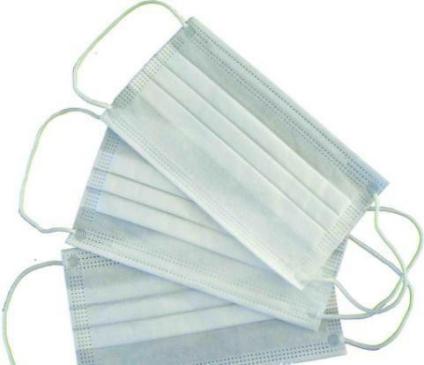 （五）医用外科口罩推荐疑似病人、公交司机、乘客、出租车司机、环卫工人、公共场所服务人员、校内频繁接触患病学生的人员（如校医/保健教师、执行医学观察室卫生清洁人员等）在岗期间佩戴。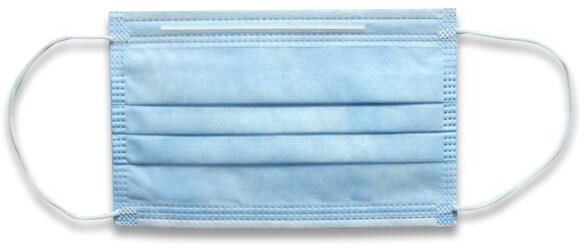 （六）颗粒物防护型口罩公众可在人员高度密集场所佩戴。但疑似病人推荐佩戴不含呼吸阀的颗粒物防护型口罩或医用防护型口罩。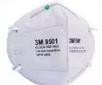 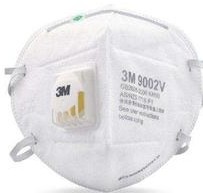 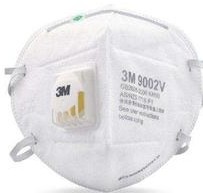 （七）医用防护口罩推荐发热门诊、隔离病房医护人员，以及确诊新型冠状病毒感染者转移使用。资源缺乏时，不推荐普通市民日常使用，可留给一线医务人员使用。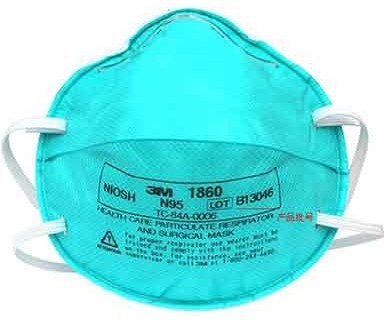 三、如何正确佩戴口罩（以一次性医用口罩为例）（一）鼻夹侧朝上，深色面朝外（如颜色无法区分，则褶皱朝下）；（二）上下拉开褶皱，让口罩覆盖口、鼻和下颌；（三）用双手指尖沿着鼻梁金属条，由中间至两边，慢慢向内按压，直至紧贴鼻梁；（四）适当调整口罩，使口罩周边充分贴合面部。四、口罩保存、清洗和消毒（一）如需再次使用的口罩，可悬挂在洁净、干燥通风处或将其放置在清洁、透气的纸袋中。口罩需单独存放，避免彼此接触，并标识口罩使用人员。（二）医用标准防护口罩不能清洗，也不可使用消毒剂、加热等方法进行消毒。五、用后口罩如何处理健康人群佩戴口罩时间超过4小时，会被分泌物弄湿或者弄脏，防护性能下降，建议更换。口罩被污染应立即更换。医护人员使用的口罩，离开风险区域应及时安全脱卸并处理。脱卸口罩后应立即洗手。（一）在医疗机构时，应将废弃口罩直接投入医疗废物垃圾袋中，作为医疗废物收集处置。（二）对于普通人日常使用口罩，按照生活垃圾分类的要求，可以直接丢入“其它垃圾”桶，严禁回收及分拣。（三）对于存在发热、咳嗽、咳痰、打喷嚏症状的人，或接触过此类人群的人，可将废弃口罩丢入垃圾袋，再使用5%的84消毒液按照1:99配比后，撒至口罩上进行处理。如无消毒液可使用密封袋或保鲜袋，将废弃口罩密封后丢入“其它垃圾” 桶。（四）对于疑似病人及其护理人员，应在就诊或接受调查处置时，将使用过的口罩作为感染性医疗废物进行收集处置。六、温馨提示佩戴两层口罩不能增加安全性，若必须触摸口罩，在触摸前、后都要洗手，摘下口罩时，尽量避免触摸口罩的外面，并立即洗手。任何防护用品都无法实现绝对保护，并且必须正确佩戴才能实现保护作用，洗手与佩戴口罩同等重要。讲究个人卫生，家居工作环境多通风，勤洗手，尽量不去人群密集场所。进入公共场所，尽量减少停留时间。38.口罩、纸巾使用后的废弃处理指引一经使用的口罩、用于擦拭呼吸道（口鼻分泌物）和咳嗽时掩住口鼻的纸巾，不可随地丢弃，均应遵循以下处理方式：一、口罩须动作轻柔脱下并收折，妥善存放后再丢弃，一般应完成以下几步并避免手部触碰口罩外侧面和扬起可能的沾附于口罩上的飞沫。切忌把使用后的口罩放入口袋中。（一）摘：摘下口罩。如果是N95口罩中的有较定型较硬的杯型口罩，因不易对折，可摘下后直接装入塑料袋（即跳至第（五）步）。（二）折：将口罩对折，与口鼻接触面（医用外科口罩通常是白色）朝外。（三）卷：将对折后的口罩卷起，稍微整理挂耳绳使其不被卷入。（四）捆：用挂耳绳做好捆扎。（五）装：装入事先准备的塑料袋，如无塑料袋可装入留存原口罩的包装袋。（六）弃：将塑料袋放入就近的分类垃圾桶中。如你正好在医院内就医或活动，或者是发热、咳嗽症状的人员，口罩使用后应尽可能丢弃在医疗卫生机构内标识为医疗废物的垃圾桶（带盖、黄色）；无法找到医疗废物垃圾桶时投弃在标识为 “其它垃圾”的分类垃圾桶。（七）丢弃完后，尽快按标准操作洗手。（八）校园内（单位内）可设立专用口罩回收垃圾桶，用于收集日常废弃口罩，垃圾桶内放置塑料袋，避免废弃口罩投放时与容器直接接触，收集完毕后使用5%的84消毒液按照1:99配比后撒至口罩上进行处理。二、纸巾养成不随地丢弃纸巾的习惯，尽可能装入自备的塑料袋后集中投弃，可投弃在标识为 “其它垃圾”的垃圾桶。但发热、咳嗽症状的人员使用后的纸巾，应尽可能投弃在医疗卫生机构内标识为医疗废物的垃圾桶（带盖、黄色）。丢弃完后，尽快按标准操作洗手。着重强调：如果您丢弃使用后的口罩或纸巾时，正好在医疗卫生机构中活动（含就诊、探访、陪护、工作等），请务必将使用后的口罩或纸巾投弃在标识为医疗废物垃圾桶（带盖、黄色）中。39.个人防护用品穿脱指引在校内因工作需要，需穿戴好防护用具，做好个人防护。工作结束后，也应正确脱摘防护用品，顺序原则上是先脱污染较重和体积较大的物品，后脱呼吸道、眼部等最关键防护部位的防护用品。一、上岗前培训所有工作人员在上岗前必须接受相关技术和生物安全知识培训，掌握技能和防护规则，严格按规定指引操作。二、个人防护装备及使用通用原则接触或可能接触新冠肺炎病例和感染者、污染物(血液、体液、分泌物、呕吐物和排泄物等)及其污染的物品或环境表面的所有人员，均应使用个人防护装备。所有的防护用品其防护效果都是有限的，并且都是在正确使用下才发挥有效防护作用，进行现场处置后应尽快脱离危险暴露。具体装备包括：（一）手套进入污染区域进行操作时，根据工作内容，佩戴一次性使用橡胶或丁腈手套，单层或者双层。在接触不同患者或手套破损时及时消毒，更换手套并进行手卫生。（二）医用防护口罩进入污染区域进行操作时，应佩戴医用防护口罩(N95及以上)，选择适合尺码的口罩，每次佩戴前应做佩戴气密性检查，穿戴多个防护用品时，务必确保医用防护口罩最后摘除。（三）防护面屏或护目镜进入污染区域进行操作，眼睛、眼结膜及面部有被血液、体液、分泌物、排泄物及气溶胶等污染的风险时，应佩戴防护面屏或护目镜，重复使用的护目镜每次使用后，及时进行消毒干燥，备用。（四）医用一次性防护服进入污染区域进行操作时，应更换个人衣物并穿工作服,外加医用一次性防护服。三、个人防护用品穿脱顺序（一）穿戴顺序步骤1：穿工作服。步骤2：戴一次性帽子。（女士事先将脑后的长发挽成发髻，刘海向上梳理；将帽子由前额或者脑后罩于头部，尽量不让头发外露）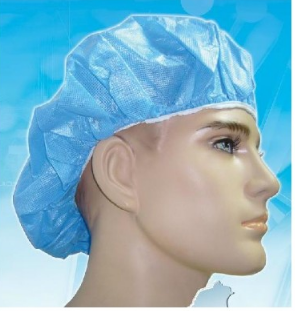 步骤3：戴口罩，检查密合性。（1）一只手托着口罩，戴上口罩，另一只手将口罩固定带分别置于头顶及脑后。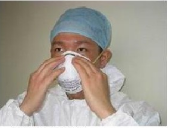 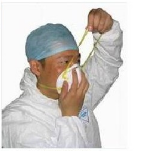 （2）压口罩边上金属条使口罩适合自己的脸型。（3）检查密闭性，具体如下：轻按口罩，深呼吸。要求呼气时气体不从口罩边缘泄露，吸气时口罩中央略凹陷。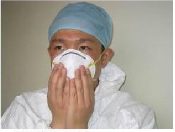 步骤4：穿防护服套装。（1）打开防护服，检查是否破损，拉开拉链。（2）左右手握住防护服联体帽、衣袖的同时，抓住防护服腰部拉链开口处，避免与地面接触。（3）先穿下衣，再穿上衣，然后将拉链拉至胸部，再将联体帽扣于头部，把拉链全部拉上后，密封拉链扣。检查口罩与防护服结合部位的密闭性。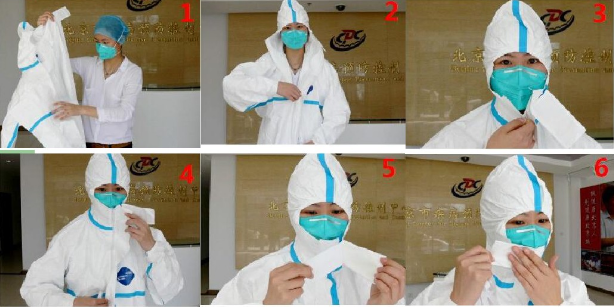 步骤5：戴护目镜。（1）一手持镜体，将护目镜置于眼部。（2）另一只手将弹性系带拉到头部后方固定，使眼镜下缘与口罩尽量结合紧密。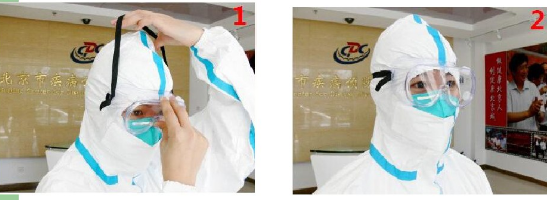 步骤6：穿防水鞋套或胶鞋。（1）如选择穿长筒胶鞋，将防护服裤脚罩在乳胶靴外面。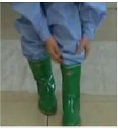 （2）如选择穿一次性防护鞋套，将防护服裤脚扎入鞋套内。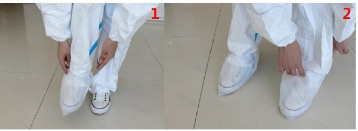 步骤7：戴手套，将手套套在工作服或防护服袖口外面。戴第一层一次性乳胶手套，防护服的袖口覆盖在乳胶手套上；戴第二层乳胶手套则将防护服的袖口扎好。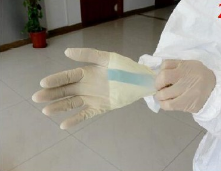 事先准备好黄色污物袋、消毒液（500mg/L含氯消毒剂）、乙醇消毒液、消毒桶，准备出污染区域后使用。(二)脱摘顺序步骤1：摘下护目镜抓住护目镜一侧的外边缘，将防护目镜摘下，为避免擦伤镜面，可先把防护目镜放入封闭袋中再放入污物袋中。戴着手套使用乙醇消毒剂搓洗双手3—5min。在此过程中不要接触面部。步骤2：脱掉防护服轻轻解开密封胶条，拉开拉链，先脱去防护帽部分，再将外层手套和内容分离，让外层手套和袖子一同脱去后，双手抓住防护服的内面，将防护服污染面向里，衣领及衣边卷至中央，轻轻卷至脚踝部。防护服放入医疗废物袋中。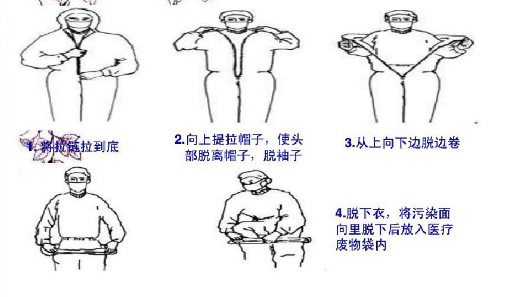 步骤3：脱长筒胶鞋或一次性防护鞋套。（1）如脱长筒胶鞋，在将防护服内面始终朝外脱下放入黄色污物袋后，将长筒胶鞋放入到消毒液中。（2）如脱一次性防护鞋套，直接用防护服反包裹防护鞋套，一起放入黄色污物袋中。进行手消毒。步骤4：脱内层手套和摘口罩。注意双手不要接触面部。（1）左手抓住右手腕部的外面，顺势将右手手套内面朝外脱下，放入黄色污物袋。（2）左手托住口罩，右手将口罩的两条橡皮筋分别取下，左手将口罩抓于掌心。（3）右手进入左手手套内面，将左手手套内面朝外脱下同时将口罩包于其内，放入黄色污物袋，手消毒。步聚5：将手伸进帽子耳后双发的内侧边缘，将帽子里面朝外取下，装入污物袋，手消毒。四、脱乳胶手套疫情期间，如需接触疑似患病师生、可能污染物品等均应戴手套，处置完后，需正确脱下手套，并丢医疗垃圾袋，如无医疗垃圾袋，则放入塑料袋密封后丢其它垃圾桶。脱手套方法：
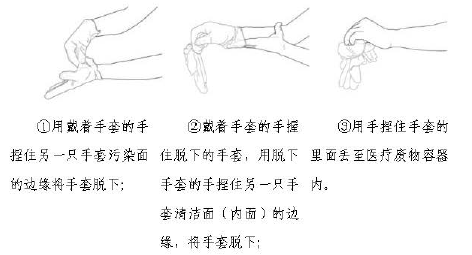 40.新冠肺炎疫情防控手部卫生指引一、什么情况下需要洗手（一）手部接触食物前和接触自身眼、鼻、口前。（二）如厕后、接触被粪便或被可疑污染物污染的物品后。（三）用手捂住打喷嚏或咳嗽后。（四）手部接触到公共场合里使用频率较高的物品，如电梯按钮、扶手、车厢内吊环、门把手等。（五）手部接触动物之后。（六）手部接触出现异常健康症状的人员后以及潜在风险的人员后（如疾病密切接触人员、被医学观察人员）。（七）手部触摸对人体有害物质，如用于环境消毒的含氯消毒剂。（八）穿戴个人防护用具前（如穿戴手套、防护服前），摘脱或接触使用过的个人防护用具后（如口罩、防护服等）。（九）手部粘有污物、污渍后。（十）其他情况下，如返校、回家后。二、正确的洗手方法（一）在流动水下，使双手充分淋湿。（二）取适量洗手液，均匀涂抹至整个手掌、手背、手指和指缝。（三）认真搓双手至少20秒，具体操作如下：1.双手掌心相对，指缝闭拢，相互揉搓；2.手心对手背沿指缝相互揉搓，交换进行；3.掌心相对，双手交叉指缝相互揉搓；4.弯曲手指，使指关节在另一手掌心旋转揉搓，交换进行；5.右手握住左手大拇指旋转揉搓，交换进行；6.将五个手指尖并拢放在另一手掌心旋转揉搓，交换进行；7.揉搓手腕、手臂，双手交换进行。以上具体洗手步骤，可详看“七步洗手法示意图”（四）在流动水下彻底洗净双手。（五）擦干双手，取适量护肤液护肤。三、关于手部卫生的一些注意事项（一）洗完手不要在衣服上“蹭”干，使用干净的纸巾擦拭或使用烘干机烘干。（二）在公共场所最好使用“感应式”或“脚踏式”的水龙头；如果必须用手拧水龙头，可以在洗完手后用干净的纸巾包裹住水龙头关水，或者在洗手的同时用肥皂和水洗净水龙头。（三）如果使用含酒精成分的免洗洗手液，请留意产品说明中“开瓶后使用”的有效期，一般开瓶后的使用期限不超过30天。（四）戴手套不能取代洗手，无论是否戴手套都要坚持洗手，减少手污染造成的接触传播。（五）当手部有肉眼可见的污染时，应用洗手液或肥皂+流动水洗手。当手部没有肉眼可见的污染，且不方便洗手时，可以使用免洗手消毒剂（含酒精成分的免洗洗手液）进行手部清洁。附件：七步洗手法示意图附件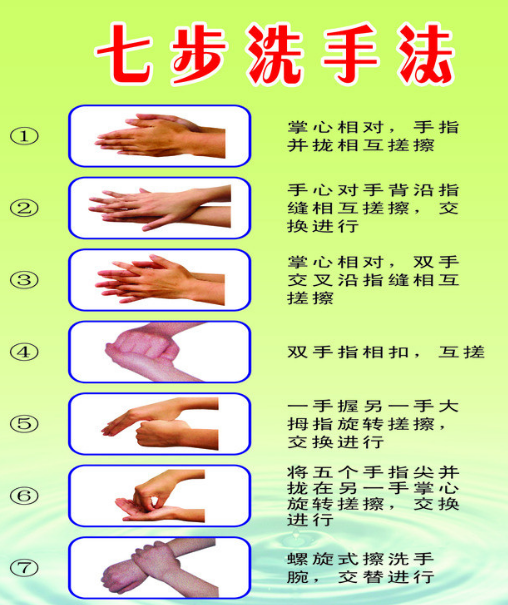 41.学生居家学习护眼用眼指引一、选择合适的电子产品（一）尽量选择屏幕较大的电子产品。建议的优先顺序为投影仪、电视、电脑、平板电脑，最后为手机，最好选择将课程投影到大屏幕或链接到较大屏幕的电视上。（二）尽量选择屏幕分辨率较高的电子产品。（三）最好选用带液晶显示器的电脑，屏幕亮度调整至自我感觉舒适的状态，不要太刺眼。二、科学合理使用电子产品（一）小学阶段学生建议每节课20min，每天线上学习时间应控制在2小时以内；中学阶段学生建议每节课20min，每天线上学习时间应控制在3小时以内。每节课课后休息至少15min，休息期间可眺望远处，或闭眼，或做眼保健操。（二）除学校安排的线上教学外，非学习目的的电子产品使用单次不宜超过15min，每天累计不宜超过1小时，使用电子产品学习30-40min后，应休息远眺放松10min。（三）家长陪伴孩子时应尽量减少使用电子产品。有意识地控制孩子特别是学龄前儿童使用电子产品，年龄越小，连续使用电子产品的时间应越短。（四）电视、电脑摆放位置要合适，应避开窗户和灯光的直射，以免反射光刺激眼睛。（五）光线不足时或夜晚要打开顶灯。（六）观看电脑时，眼睛距离电脑屏幕不少于50厘米（约一臂远）；观看电视时，眼睛距离电视屏幕3米以上，电视摆放高度与儿童青少年坐着看电视的视线平齐，看电视的距离可远于电视屏幕对角线距离的4～5倍。三、确保采光、照明环境良好（一）采光要求：应将书桌摆放在窗户旁，书桌长轴与窗户垂直。白天读书写字时自然光线应从写字的手的另一侧射入（右手写字时，光线从左手边射入）；电脑、电视远离窗户摆放，屏幕侧对窗户，防止屏幕反光；如果白天读书写字时光线不足，可在书桌上摆放台灯辅助照明（右手写字时，台灯置于左前方）。（二）照明要求：晚上读书写字要同时使用书桌台灯和房间顶灯，并正确放置台灯；家庭照明光源不宜有颜色；家庭照明不宜使用裸灯，即不能直接使用灯管或灯泡，而应使用有灯罩保护的灯管或灯泡，保护眼睛不受眩光影响；避免书桌上放置玻璃板或其他容易产生炫光的物品。四、选择合适的课桌椅长期使用不符合卫生要求的课桌椅，易引起学习疲劳，学习效率低下，脊柱弯曲异常以及视力低下等。（一）对于有可调式课桌椅的家庭，根据“坐于椅子/凳子上，大腿与小腿垂直；背挺直时，上臂下垂，其手肘在桌面以下3-4厘米”的原则，调节桌椅高度。（二）对于没有可调式课桌椅的家庭，根据上述原则加以调整：桌子或椅子过矮时，将桌子或椅子垫高；若桌子过高，尽可能使用高一点的椅子，并在脚下垫一脚垫，使脚能平放在脚垫上，大腿与小腿垂直。五、避免不良用眼行为（一）不在走路、吃饭、卧床、光线暗弱或阳光直射等情况下读书或使用电子产品。（二）家长监督并随时纠正孩子不良读写姿势，应保持“一尺、一拳、一寸”，即眼睛与书本距离应约为一尺（约33厘米）、胸前与课桌距离应约为一拳（6-7厘米）、握笔的手指与笔尖距离应约为一寸（约3厘米）。（三）读写连续用眼时间不宜超过40min。六、“目”浴阳光疫情期间减少出门，但有条件多在阳台、窗边等能照射到太阳的地方活动，可每天在阳台上运动放松1小时以上，以接触户外自然光，例如在阳台跳绳、仰卧起坐、俯卧撑等，“目”浴阳光。七、保障睡眠和营养（一）养成良好生活方式，不熬夜，保障充足睡眠时间，小学生每天应睡眠10个小时、初中生9个小时、高中阶段学生8个小时。（二）养成良好饮食方式，均衡饮食，不挑食，少吃甜食，多吃鱼类、水果、绿色蔬菜等有益于视力健康食物。多吃富含维生素A的食物，如胡萝卜、白菜、豆芽、豆腐、红枣、橘子以及牛奶、鸡蛋、动物肝脏、瘦肉等食物。多吃富含维生素B2的食物，如动物心脏和肝脏、瘦肉、蛋、乳、多种绿叶蔬菜和水果等。多吃含钙的食物，最好的钙源是乳制品，包括牛奶、酸奶、奶酪等。多吃含锌的食物，如动物内脏、瘦肉、鱼肉等。八、关注眼部健康眼部健康必须重视，眼睛出现的一些变化要及时关注。若孩子看电视、电脑、手机时凑近屏幕，有头痛或眼睛疲劳的感觉，或有经常揉眼的行为，建议在疫情控制后及时到眼科医疗机构检查，遵从医嘱进行科学的眼科干预。疫情期间，普通眼科疾病暂缓就诊，可使用在线医疗咨询、智能检测平台和居家检查设备对视功能进行初步评估和指导治疗。如遇突发性视力下降、视野缺损、剧烈眼痛、畏光流泪等情况时，应及时前往眼科急诊就医。42.学校传染病防控制度一、晨检制度托幼机构每天儿童入园进入班级前，卫生保健人员做好体温检测和晨检工作，对儿童健康状况进行询问与观察；托幼机构午睡前应加测一次体温。中小学校在入校前完成体温检测。每天早晨第一节课上课前，班主任完成对学生健康状况的询问与观察。高校和中职学校应在早晨第一节课前完成体温检测和数据收集工作。幼儿和中小学生应在晨检后先洗手再入园（校）。教职员工（含厨工）也应进行晨检。询问和观察要点为：（1）新冠肺炎相关症状：发热（腋下温度≥37.3℃或额头温度≥36.8℃）、咳嗽、乏力、呼吸不畅、腹泻、流涕、咳痰等；（2）其他传染病相关症状：皮疹（含皮肤、口腔黏膜等）、呕吐、腹泻、黄疸、腮腺肿大等。如果晨检和日常观察中发现学生出现各种感染症状，请立即将其转至隔离室等待，由校医及时进行排查。发现疑似新冠肺炎症状的学生病例，应立即告知学校疫情报告人及时报告，做好记录并通知家长。校医院/卫生室（保健室）应做好晨检工作的监督和指导，每天及时收集、统计和报告，确保及时发现疫情并立即报告。使用互联网等信息化手段做好晨检、日检信息登记和上报工作，及时核实、报告和跟进处理预警信息。晨检流程图二、传染病疫情及突发公共卫生事件报告制度设立疫情防控领导小组及指定疫情报告人，统筹疫情报告工作。学校疫情报告人可由校医兼任，在校长的领导下，具体负责本校疫情、疑似疫情和突发公共卫生事件相关信息的报告工作。 建立卫生应急协作机制，明确属地疾控机构、医疗机构（定点医院）、卫生健康部门以及主管教育行政部门的联系人及联系方式，加强疫情信息沟通。发现新冠肺炎疑似病例、确诊病例、无症状感染者等重大疫情（突发公共卫生事件）时，立即向属地疾控机构和主管教育行政部门报告，配合做好排查和后续相关工作。三、因病缺课登记、追踪制度学生和幼儿因事、因病不能到校上课者，应由家长向班主任提出请假，因病请假要出具医院证明。如因突然发病，无法由医院开具证明者，应及时向班主任（辅导员）口头请假，事后补交假条或医院证明。班主任（辅导员）要关注本班学生出勤情况。对于因病缺课的同学，应问明病因，填写学生因病缺课登记表，及时报交校医。人事部门每日登记缺勤的教职工，追踪缺勤原因，并做好记录，及时报交校医。校医（保健教师）对师生因病缺课登记表进行汇总、分析，若发现聚集性情况，应及时通报学校疫情报告人，向疾控机构和教育行政部门报告。四、复课证明查验制度严格执行患传染病学生或幼儿复课前的查验工作，尽量避免续发病例的发生。患传染病的学生或幼儿病愈且隔离期满后，班主任（辅导员）应督促其先到医院或社区开具病愈证明，复课前持医院病愈证明到校医院/卫生室（保健室）复核确认登记，方可回课室上课。若校医复核结论与学生的医院病愈证明不一致，以校医的结论为准，学生暂不返校上课，并遵照校医的休假建议继续休息。校医应向家长做好沟通解释，若家长对复核结论、休假建议存在争议，校医立即将情况报告校领导、教育行政部门和疾控机构，协商后做出是否返校的决定，并通知学生和家长。五、健康管理制度疫情期间暂停师生常规年度体检工作。若发现学生出现发热、乏力、气促、干咳、腹泻、呕吐等症状，班主任要及时报告并对学生进行隔离，学生就医诊治至痊愈后，经校医复核通过后才能返回上课。若发现教职工出现发热、乏力、气促、干咳、腹泻、呕吐等症状，要及时调离岗位，就医诊治直至痊愈，经校医复核通过后才能返岗。六、免疫接种证查验制度（托幼机构、小学、初中使用）在儿童入园入学（幼儿园、小学、初中）时，学校（含托幼机构）指定专人负责儿童预防接种证查验工作，收取儿童查验证明及接种证复印件，并在社区卫生服务中心（卫生院）免疫规划系统进行建档和查验。对于需补种疫苗儿童，学校应通知家长或其监护人带儿童到接种门诊补种疫苗，在入学入园后3个月内完成疫苗补种工作。查验工作完成后，学校应将本单位的查验证及补种情况进行汇总统计，并上报辖区接种门诊。七、环境卫生检查通报制度建立学校环境卫生检查小组，制定卫生检查标准，指定负责人，加强校园环境卫生领导工作。由学校主管卫生人员每周进行定期检查和不定期抽查，对各卫生区域进行检查和督促，记录每次检查情况，对存在的问题进行通报并整改。每日对教室、食堂、宿舍、实验室、图书馆、厕所、礼堂、浴室等公共场所及垃圾桶站消毒一次。疫情期间每日对上述场所开窗通风情况进行检查。规范保洁卫生操作，清洁人员需每日工作前接受体温检测，腋温不超过37.3℃或额温不超过36.8℃方可开始工作。工作时须佩戴口罩和一次性橡胶或乳胶手套，工作结束后洗手消毒并按要求对场所等消毒工作做好记录。规范相关垃圾规范处理操作，校医院/卫生室（保健室）和独立的隔离场所产生的垃圾要用医疗废物专用袋严密包装，并及时清运。未清运的垃圾要置于有盖的桶内，每天用有效氯含量1000mg/L的含氯消毒液喷洒垃圾桶内外表面等；按照《医疗废物垃圾管理办法》和《生活垃圾分类制度实施方案》，做好不同垃圾分类处理。八、传染病防控的健康教育制度利用多种形式，包括微信、公众号、电视台、广播站、校园网、宣传栏、黑板报等，做好疫情防控知识普及工作，让学生掌握基本的卫生防病知识和防护技术，引导师生员工正确认识疫情，消除不必要的紧张和恐惧。各职能部门注意做好舆情控制，杜绝个人通过自媒体或微信等传播和扩散，重大公共卫生事件信息均以政府部门公布为准。提醒广大师生注意做到以下几点：1.出门戴口罩、勤洗手；2.咳嗽或打喷嚏时用纸巾捂住口鼻；3.出现发热等症状，佩戴口罩并及时就医；4.不吃野味，将肉和蛋彻底煮熟；5.避免与呼吸道感染患者密切接触；6.避免近距离接触野生动物或活牲畜；7.不要随地吐痰；8.尽量不要去人多的地方；9.非必要，不去疫情重点地区；10.做好室内环境通风工作，保持空气清新。九、通风、消毒制度制定校园人群聚集场所的通风换气制度和具体细则，各类场室应尽量保持通风，空气流动。公共设施及公共用具的消毒制度请参照本指引中的《学校和托幼机构预防新冠肺炎疫情卫生清洁消毒指引》执行。43.学校新冠肺炎疫情应急预案一、成立传染病应急领导小组，建立保障机制 学校成立校领导（党委书记）任领导小组组长的应急领导小组，下设疫情防控领导组、信息联络组、安全后勤保障组、医疗保障组、消毒组、宣传和心理疏导组，明确职责分工和责任人，健全工作机制。二、实施应急措施 如发现新冠肺炎病例（含确诊病例、临床诊断病例、疑似病例）和无症状感染者时，学校应立即启动新冠肺炎应急预案应急响应。（一）校医发现可疑病例时，应立即引导病例到隔离室进行留观，联系社区卫生服务中心（乡镇卫生院）初步排查后，联系120车辆送辖区定点医院诊治。（二）配合疾控机构流行病学调查，对所有接触过病例或无症状感染者的人员进行调查，确定密切接触者。根据属地管理原则，按照《新冠肺炎防控方案（第四版）》或有关最新文件要求落实密切接触者集中（居家）医学观察工作。除密切接触者外，与病例曾接触过但不符合密切接触者判定原则的人员，判定为一般接触者。对一般接触者要做好登记，并进行健康风险告知，嘱其一旦出现发热、咳嗽等呼吸道感染症状以及腹泻、结膜充血等症状时要及时就医，并主动告知近期活动史，做好体温检测，佩戴口罩。校医、班主任、校领导等配合疾控机构开展流行病学调查的人员，应做好个人防护，佩戴医用外科口罩、着一次性医用手套。（三）学校各应急小组（疫情防控领导组、信息联络组、安全后勤保障组、医疗保障组、消毒组、宣传和心理疏导组）各司其职，采取相关防控措施。启动封闭式校园管理，住校学生不得离校，严格控制外来人员进入校园。根据疫情防控需要，调整学校午休、课后托管安排，按照卫生健康部门和教育行政部门的建议，必要时采取班（年）级或全校停课等措施。1.疫情防控领导组：及时跟上级部门联系，根据上级部门指示做好防控工作；快速协调各组成员、物资等。启动涉疫区域封锁措施，在保障正常的生活物资供应下，因地制宜采取宿舍（公寓）、楼栋封锁等措施，严格限制人员进出，督导疫情控制措施落实情况。2.信息联络组：掌握病例的活动史、人员接触史，掌握重点人群名单、医学观察人员每日健康情况等信息。负责信息的收集、上报、处理和传递等工作，确保信息上报渠道畅通。负责实时记录突发事件的发展过程，提供真实材料，按规定拟稿上报。3.安全后勤保障组：提供所需要应急处置的设施、设备和物资，确保应急工作顺利开展。负责保障校内餐饮、生活饮用水。在前期处置过程中，负责现场警戒、秩序维护、人员疏散等。立即启动封闭式校园管理。严格控制外来人员、车辆进入校园，做好在校师生生活保障。必要时，根据卫生健康部门建议，在校内设置集中医学观察场所。加强校园巡查管控，及时停止校园群体性聚集活动，及时处置校园安全突发事件，及时处置涉校舆情事件。4.医疗保障组：组织院前紧急救护，配合专业救护人员救护工作；协助当地疾控机构开展的流行病学调查、采样、密切接触者筛查等工作。做好师生的健康监测工作，做好每天的晨午检和因病缺勤追踪登记，对缺勤者要逐一登记并及时追踪，查明缺勤原因；配合卫生健康部门做好集中医学观察人员的健康监测工作。指导师生做好正确防护。每天保持与校领导、疾控部门和教育行政部门进行信息沟通，上报学校最新情况。5.消毒组：要在疾控机构的指导下，按国家和省、市的消毒指引，做好病例所在宿舍（公寓）、教室等疫点、公共场所的清洁、随时消毒和终末消毒。做好校园其他区域，含校区内家属区的保洁和消毒防疫工作；加强校园人群聚集场所的通风换气和公共设施及公共用具的消毒，每日对教室、食堂、宿舍、实验室、图书馆、会议室、厕所等公共场所及垃圾桶站消毒1次；各教室和食堂入口要配备含酒精成分的手消毒液，厕所配备洗手液，指导和督促师生做好手卫生（流动水七步法洗手和手消毒）。6.宣传和心理疏导组：负责舆情监测、心理健康引导、健康教育工作。疫情期间通过各种渠道宣传新冠肺炎防控知识，告知师生一定要正确佩戴口罩，勤用流动水洗手，咳嗽、打喷嚏时使用纸巾并妥当处理废弃纸巾；促进全体师生严格规范个人卫生行为，养成良好的个人卫生习惯。根据确诊病例、疑似病例和密切接触人员等不同群体的实际情况，密切家校沟通合作，有针对性的开展心理支持和危机干预工作；稳定家长和师生的情绪，避免过度恐慌。三、预案终止当病例已得到隔离治疗，密切接触者观察14天期满，后续无新发病例，环境得到有效消毒，经卫生健康部门评估，由疫情防控领导组决定终止响应。附件：学校新冠肺炎疫情应急处置流程图附件学校新冠肺炎疫情应急处置流程图开学前2周开学当天开学后学生1.居家活动，健康生活2.不提前返校3.理性认识疫情，做好科学防护4.配合学校管理登记5.配合在线教学安排6.疫情重点地区学生提前报备到校时间1.错峰入校2.入校、图书馆、教学楼、食堂前量体温3.佩戴口罩、勤洗手4.自驾车及陪同人员不得进校5.报到后不离开校园1.配合学校健康监测2.佩戴口罩，保持卫生行为3.做好日常个人用品消毒4.保持教室卫生整洁，注意通风家长1.健康监测，每日上报2.居家活动，通风消毒3.外出防护，保持卫生行为4.健康饮食，规律作息1.健康监测，上报信息2.安全出行，远离人群3.外出防护，注意卫生1.健康监测，每日上报2.于校门口指定处错峰接送3.外出防护，保持卫生行为4.信息共享，保持家校沟通班主任1.做好科学防护2.做好健康教育3.准备在线教学4.督促做好学生14天健康记录5.线上远程办公1.做好健康教育2.汇总健康信息1.加强健康教育2.询问观察学生情况，逐日报告3.督促学生健康检查和手部消毒4.采用网络登记上报5.协助追踪学生病情和转归校医1.疫情监测并每日上报 2.隔离疑似，联系定点医院3.培训疫情防控工作人员4.指导卫生消毒5.加强个人防护1.监测返校人员体征2.疫情信息上报3.隔离疑似，联系定点医院4.指导卫生消毒5.加强个人防护1.师生健康监测，逐日上报疫情信息2.隔离疑似，联系定点医院3.健康宣教4.指导卫生消毒5.加强个人防护学校1.公布开学日期2.普及防控知识3.完善应急预案及防控制度4.物资保障，全面消毒5.确保校车通行安全6.疫情监测，信息上报1.安排师生错峰上学并持续至疫情解除2.监测教职员工及学生健康信息3.出入校园管控4.监测后勤保障人员健康状况5.环境、设备、桌椅消毒6.安排错峰用餐并持续至疫情解除1.禁止不必要的集体活动2.疫情监测，每日上报3.通风消毒，放置免洗手消毒液4.加强进出校园管理5.医疗与物资保障6.加强食堂食品安全管理开学前2周开学当天开学后学生1.居家活动，健康生活2.不提前返校3.理性认识疫情，做好科学防护4.配合学校管理登记5.配合在线教学安排6.疫情重点地区学生提前报备到校时间1.错峰入校2.入校、图书馆、教学楼、食堂前量体温3.佩戴口罩、勤洗手4.自驾车及陪同人员不得进校5.报到后不离开校园1.配合学校健康监测2.佩戴口罩，保持卫生行为3.做好日常个人用品消毒4.保持宿舍卫生整洁，注意通风家长1.居家活动，通风消毒2.外出防护，保持卫生行为3.健康饮食，规律作息1.外出防护，注意卫生2.安全出行，远离人群1.外出防护，保持卫生行为2.信息共享，保持家校沟通班主任（辅导员）1.做好科学防护2.督促学生做好14天健康记录3.准备在线教学4.线上远程办公1.做好健康教育2.汇总健康信息1.加强健康教育2.记录学生情况，逐日报告3.协助追踪学生病情和转归校医1.疫情监测并每日上报 2.隔离疑似，联系定点医院3.培训疫情防控工作人员4.加强个人防护1.监测返校人员体征2.疫情信息上报3.隔离疑似，联系定点医院4.科普防控知识5.加强个人防护1.师生健康监测，逐日上报疫情信息2.隔离疑似，联系定点医院3.健康宣教4.加强个人防护学校1.公布开学日期2.普及防控知识3.完善应急预案及防控制度4.物资保障，全面消毒5.强化校园安全管理6.疫情监测，信息上报1.安排师生错峰上学并持续至疫情解除2.监测教职员工及学生健康信息3.出入校园管控4.监测后勤保障人员健康状况5.环境、设备、桌椅消毒6.安排错峰用餐并持续至疫情解除1.禁止不必要的集体活动2.疫情监测，每日上报3.通风消毒，放置免洗手消毒液4.加强进出校园管理5.医疗与物资保障6.加强食品安全管理日期消毒地点消毒配制消毒时长操作人消毒起止时间对象消毒配制比例消毒方法时  分至  时  分地面、墙壁及物体表面□1包消毒粉+4.8升水□1片含氯泡腾片+1升水□500mg/L含氯消毒剂  □擦拭□喷洒消毒60min时  分至  时  分地面、墙壁及物体表面□1包消毒粉+2.4升水□2片含氯泡腾片+1升水□1000mg/L含氯消毒剂□擦拭    □喷洒消毒60min时  分至  时  分呕吐物、稀便□含固态过氧乙酸应急呕吐包□覆盖包裹时  分至  时  分呕吐物、稀便□10包消毒粉+2.4升水□20片含氯泡腾片+1升水□毛巾完全覆盖污染物，10000mg/L含氯消毒剂喷洒至湿润透，消毒30min时  分至  时  分呕吐物、稀便□1包（或2包）消毒粉+2.4升水□2片（或4包）含氯泡腾片+1升水□有效氯浓度为1000 mg/L～2000 mg/L的消毒液擦拭或拖拭，消毒范围为呕吐物周围2米时   分至   时  分衣服、纺织品□1包消毒粉+4.8升水□1片含氯泡腾片+1升水□500mg/L含氯消毒剂浸泡，消毒30min备注：备注：备注：备注：物品类型名称体温检测用品体温计（水银温度计/额温枪/红外体温探测器等）个人防护用品一次性医用口罩/医用外科口罩个人防护用品乳胶手套个人防护用品工作服个人防护用品长袖橡胶手套个人防护用品鞋套校医院/卫生室/保健室防护用品医用防护服校医院/卫生室/保健室防护用品N95医用防护口罩（如：3M 9132/1860）校医院/卫生室/保健室防护用品护目镜校医院/卫生室/保健室防护用品隔离衣校医院/卫生室/保健室防护用品水鞋/一次性鞋套校医院/卫生室/保健室防护用品一次性帽子校医院/卫生室/保健室防护用品医疗垃圾袋和医疗垃圾桶空气消毒用品紫外线灯（移动、悬挂式）或空气消毒机空气消毒用品气溶胶喷雾器（高配）空气消毒用品6%过氧化氢消毒液，或15%过氧乙酸消毒液，或二氧化氯消毒液等表面消毒用品含氯消毒剂（含氯消毒粉、含氯泡腾片等）表面消毒用品75%乙醇消毒液表面消毒用品常量喷雾器呕吐物、排泄物消毒用品固体过氧乙酸呕吐应急处置包手消毒用品碘伏手消毒用品洗手液手消毒用品免洗洗手液(含酒精成分)